‌​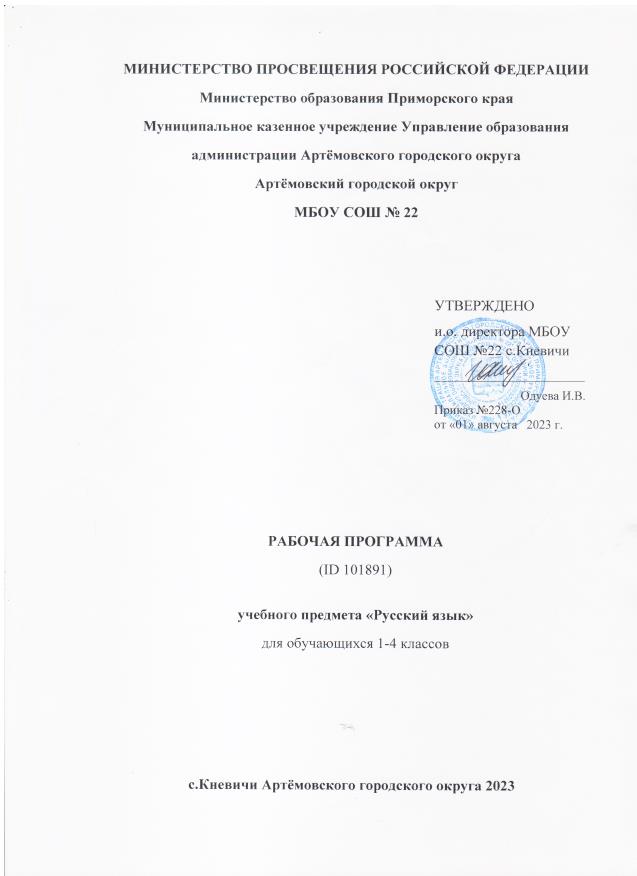 ПОЯСНИТЕЛЬНАЯ ЗАПИСКАРабочая программа учебного предмета «Русский язык» (предметная область «Русский язык и литературное чтение») на уровне начального общего образования составлена на основе Требований к результатам освоения программы начального общего образования Федерального государственного образовательного стандарта начального общего образования (далее – ФГОС НОО), Федеральной образовательной программы начального общего образования (далее – ФОП НОО), Федеральной рабочей программы по учебному предмету «Русский язык» (далее – ФРП «Русский язык»), а также ориентирована на целевые приоритеты, сформулированные в федеральной рабочей программе воспитания. ОБЩАЯ ХАРАКТЕРИСТИКА УЧЕБНОГО ПРЕДМЕТА «РУССКИЙ ЯЗЫК»На уровне начального общего образования изучение русского языка имеет особое значение в развитии обучающегося. Приобретённые знания, опыт выполнения предметных и универсальных учебных действий на материале русского языка станут фундаментом обучения на уровне основного общего образования, а также будут востребованы в жизни. Русский язык как средство познания действительности обеспечивает развитие интеллектуальных и творческих способностей обучающихся, формирует умения извлекать и анализировать информацию из различных текстов, навыки самостоятельной учебной деятельности. Изучение русского языка является основой всего процесса обучения на уровне начального общего образования, успехи в изучении этого предмета во многом определяют результаты обучающихся по другим учебным предметам.Русский язык обладает значительным потенциалом в развитии функциональной грамотности обучающихся, особенно таких её компонентов, как языковая, коммуникативная, читательская, общекультурная и социальная грамотность. Первичное знакомство с системой русского языка, богатством его выразительных возможностей, развитие умения правильно и эффективно использовать русский язык в различных сферах и ситуациях общения способствуют успешной социализации обучающегося. Русский язык, выполняя свои базовые функции общения и выражения мысли, обеспечивает межличностное и социальное взаимодействие, способствует формированию самосознания и мировоззрения личности, является важнейшим средством хранения и передачи информации, культурных традиций, истории русского народа и других народов России. Свободное владение языком, умение выбирать нужные языковые средства во многом определяют возможность адекватного самовыражения взглядов, мыслей, чувств, проявления себя в различных жизненно важных для человека областях.Изучение русского языка обладает огромным потенциалом присвоения традиционных социокультурных и духовно-нравственных ценностей, принятых в обществе правил и норм поведения, в том числе речевого, что способствует формированию внутренней позиции личности. Личностные достижения обучающегося непосредственно связаны с осознанием языка как явления национальной культуры, пониманием связи языка и мировоззрения народа. Значимыми личностными результатами являются развитие устойчивого познавательного интереса к изучению русского языка, формирование ответственности за сохранение чистоты русского языка. ЦЕЛИ ИЗУЧЕНИЯ УЧЕБНОГО ПРЕДМЕТА «РУССКИЙ ЯЗЫК»Изучение русского языка направлено на достижение следующих целей:1) приобретение обучающимися первоначальных представлений о многообразии языков и культур на территории Российской Федерации, о языке как одной из главных духовно­нравственных ценностей народа; понимание роли языка как основного средства общения; осознание значения русского языка как государственного языка Российской Федерации; понимание роли русского языка как языка межнационального общения; осознание правильной устной и письменной речи как показателя общей культуры человека;2) овладение основными видами речевой деятельности на основе первоначальных представлений о нормах современного русского литературного языка: аудирование, говорение, чтение, письмо;3) овладение первоначальными научными представлениями о системе русского языка: фонетика, графика, лексика, морфемика, морфология и синтаксис; об основных единицах языка, их признаках и особенностях употребления в речи; использование в речевой деятельности норм современного русского литературного языка (орфоэпических, лексических, грамматических, орфографических, пунктуационных) и речевого этикета;4) использование в речевой деятельности норм современного русского литературного языка (орфоэпических, лексических, грамматических, орфографических, пунктуационных) и речевого этикета;5) развитие функциональной грамотности, готовности к успешному взаимодействию с изменяющимся миром и дальнейшему успешному образованию.Центральной идеей конструирования содержания и планируемых результатов обучения русскому языку является признание равной значимости работы по изучению системы языка и работы по совершенствованию речи обучающихся. Языковой материал призван сформировать первоначальные представления о структуре русского языка, способствовать усвоению норм русского литературного языка, орфографических и пунктуационных правил.Развитие устной и письменной речи обучающихся направлено на решение практической задачи развития всех видов речевой деятельности, отработку навыков использования усвоенных норм русского литературного языка, речевых норм и правил речевого этикета в процессе устного и письменного общения.Ряд задач по совершенствованию речевой деятельности решаются совместно с учебным предметом «Литературное чтение».МЕСТО УЧЕБНОГО ПРЕДМЕТА «РУССКИЙ ЯЗЫК» В УЧЕБНОМ ПЛАНЕОбщее число часов, отведённых на изучение «Русского языка», – 675 (5 часов в неделю в каждом классе): в 1 классе – 165 ч, во 2–4 классах – по 170 ч.ПЛАНИРУЕМЫЕ ОБРАЗОВАТЕЛЬНЫЕ РЕЗУЛЬТАТЫИзучение русского языка на уровне начального общего образования направлено на достижение обучающимися личностных, метапредметных и предметных результатов освоения учебного предмета.ЛИЧНОСТНЫЕ РЕЗУЛЬТАТЫВ результате изучения предмета «Русский язык» в начальной школе у обучающегося будут сформированы следующие личностные результаты:гражданско-патриотического воспитания:становление ценностного отношения к своей Родине, в том числе через изучение русского языка, отражающего историю и культуру страны;осознание своей этнокультурной и российской гражданской идентичности, понимание роли русского языка как государственного языка Российской Федерации и языка межнационального общения народов России;осознание своей сопричастности к прошлому, настоящему и будущему своей страны и родного края, в том числе через обсуждение ситуаций при работе с текстами на уроках русского языка;проявление уважения к своему и другим народам, формируемое в том числе на основе примеров из текстов, с которыми идёт работа на уроках русского языка;первоначальные представления о человеке как члене общества, о правах и ответственности, уважении и достоинстве человека, о нравственно­этических нормах поведения и правилах межличностных отношений, в том числе отражённых в текстах, с которыми идёт работа на уроках русского языка;духовно-нравственного воспитания:осознание языка как одной из главных духовно-нравственных ценностей народа; признание индивидуальности каждого человека с опорой на собственный жизненный и читательский опыт;проявление сопереживания, уважения и доброжелательности, в том числе с использованием адекватных языковых средств для выражения своего состояния и чувств;неприятие любых форм поведения, направленных на причинение физического и морального вреда другим людям (в том числе связанного с использованием недопустимых средств языка);эстетического воспитания:уважительное отношение и интерес к художественной культуре, восприимчивость к разным видам искусства, традициям и творчеству своего и других народов;стремление к самовыражению в искусстве слова; осознание важности русского языка как средства общения и самовыражения;физического воспитания, формирования культуры здоровья и эмоционального благополучия:соблюдение правил безопасного поиска в информационной среде дополнительной информации в процессе языкового образования;бережное отношение к физическому и психическому здоровью, проявляющееся в выборе приемлемых способов речевого самовыражения и соблюдении норм речевого этикета и правил общения;трудового воспитания:осознание ценности труда в жизни человека и общества (в том числе благодаря примерам из текстов, с которыми идёт работа на уроках русского языка), интерес к различным профессиям, возникающий при обсуждении примеров из текстов, с которыми идёт работа на уроках русского языка;экологического воспитания:бережное отношение к природе, формируемое в процессе работы с текстами;неприятие действий, приносящих вред природе;ценности научного познания:первоначальные представления о научной картине мира, в том числе первоначальные представления о системе языка как одной из составляющих целостной научной картины мира;познавательные интересы, активность, инициативность, любознательность и самостоятельность в познании, в том числе познавательный интерес к изучению русского языка, активность и самостоятельность в его познании.МЕТАПРЕДМЕТНЫЕ РЕЗУЛЬТАТЫВ результате изучения русского языка на уровне начального общего образования у обучающегося будут сформированы познавательные универсальные учебные действия, коммуникативные универсальные учебные действия, регулятивные универсальные учебные действия, совместная деятельность. У обучающегося будут сформированы следующие базовые логические действия как часть познавательных универсальных учебных действий:сравнивать различные языковые единицы (звуки, слова, предложения, тексты), устанавливать основания для сравнения языковых единиц (частеречная принадлежность, грамматический признак, лексическое значение и другое); устанавливать аналогии языковых единиц;объединять объекты (языковые единицы) по определённому признаку;определять существенный признак для классификации языковых единиц (звуков, частей речи, предложений, текстов); классифицировать языковые единицы;находить в языковом материале закономерности и противоречия на основе предложенного учителем алгоритма наблюдения; анализировать алгоритм действий при работе с языковыми единицами, самостоятельно выделять учебные операции при анализе языковых единиц;выявлять недостаток информации для решения учебной и практической задачи на основе предложенного алгоритма, формулировать запрос на дополнительную информацию;устанавливать причинно­следственные связи в ситуациях наблюдения за языковым материалом, делать выводы.У обучающегося будут сформированы следующие базовые исследовательские действия как часть познавательных универсальных учебных действий:с помощью учителя формулировать цель, планировать изменения языкового объекта, речевой ситуации;сравнивать несколько вариантов выполнения задания, выбирать наиболее целесообразный (на основе предложенных критериев);проводить по предложенному плану несложное лингвистическое мини­исследование, выполнять по предложенному плану проектное задание;формулировать выводы и подкреплять их доказательствами на основе результатов проведённого наблюдения за языковым материалом (классификации, сравнения, исследования); формулировать с помощью учителя вопросы в процессе анализа предложенного языкового материала;прогнозировать возможное развитие процессов, событий и их последствия в аналогичных или сходных ситуациях.У обучающегося будут сформированы следующие умения работать с информацией как часть познавательных универсальных учебных действий:выбирать источник получения информации: нужный словарь для получения запрашиваемой информации, для уточнения;согласно заданному алгоритму находить представленную в явном виде информацию в предложенном источнике: в словарях, справочниках;распознавать достоверную и недостоверную информацию самостоятельно или на основании предложенного учителем способа её проверки (обращаясь к словарям, справочникам, учебнику);соблюдать с помощью взрослых (педагогических работников, родителей, законных представителей) правила информационной безопасности при поиске информации в информационно-телекоммуникационной сети «Интернет» (информации о написании и произношении слова, о значении слова, о происхождении слова, о синонимах слова);анализировать и создавать текстовую, видео­, графическую, звуковую информацию в соответствии с учебной задачей;понимать лингвистическую информацию, зафиксированную в виде таблиц, схем; самостоятельно создавать схемы, таблицы для представления лингвистической информации.У обучающегося будут сформированы следующие умения общения как часть коммуникативных универсальных учебных действий:воспринимать и формулировать суждения, выражать эмоции в соответствии с целями и условиями общения в знакомой среде;проявлять уважительное отношение к собеседнику, соблюдать правила ведения диалоги и дискуссии;признавать возможность существования разных точек зрения;корректно и аргументированно высказывать своё мнение;строить речевое высказывание в соответствии с поставленной задачей;создавать устные и письменные тексты (описание, рассуждение, повествование) в соответствии с речевой ситуацией;готовить небольшие публичные выступления о результатах парной и групповой работы, о результатах наблюдения, выполненного мини­исследования, проектного задания;подбирать иллюстративный материал (рисунки, фото, плакаты) к тексту выступления.У обучающегося будут сформированы следующие умения самоорганизации как части регулятивных универсальных учебных действий:планировать действия по решению учебной задачи для получения результата;выстраивать последовательность выбранных действий.У обучающегося будут сформированы следующие умения самоконтроля как части регулятивных универсальных учебных действий:устанавливать причины успеха (неудач) учебной деятельности;корректировать свои учебные действия для преодоления речевых и орфографических ошибок;соотносить результат деятельности с поставленной учебной задачей по выделению, характеристике, использованию языковых единиц;находить ошибку, допущенную при работе с языковым материалом, находить орфографическую и пунктуационную ошибку;сравнивать результаты своей деятельности и деятельности одноклассников, объективно оценивать их по предложенным критериям.У обучающегося будут сформированы следующие умения совместной деятельности:формулировать краткосрочные и долгосрочные цели (индивидуальные с учётом участия в коллективных задачах) в стандартной (типовой) ситуации на основе предложенного учителем формата планирования, распределения промежуточных шагов и сроков;принимать цель совместной деятельности, коллективно строить действия по её достижению: распределять роли, договариваться, обсуждать процесс и результат совместной работы;проявлять готовность руководить, выполнять поручения, подчиняться, самостоятельно разрешать конфликты;ответственно выполнять свою часть работы;оценивать свой вклад в общий результат;выполнять совместные проектные задания с опорой на предложенные образцы. ПРЕДМЕТНЫЕ РЕЗУЛЬТАТЫ1 КЛАССК концу обучения в первом классе обучающийся научится:различать слово и предложение; вычленять слова из предложений;вычленять звуки из слова;различать гласные и согласные звуки (в том числе различать в словах согласный звук [й’] и гласный звук [и]);различать ударные и безударные гласные звуки;различать согласные звуки: мягкие и твёрдые, звонкие и глухие (вне слова и в слове);различать понятия «звук» и «буква»;определять количество слогов в слове; делить слова на слоги (простые случаи: слова без стечения согласных); определять в слове ударный слог;обозначать на письме мягкость согласных звуков буквами е, ё, ю, я и буквой ь в конце слова;правильно называть буквы русского алфавита; использовать знание последовательности букв русского алфавита для упорядочения небольшого списка слов;писать аккуратным разборчивым почерком без искажений прописные и строчные буквы, соединения букв, слова;применять изученные правила правописания: раздельное написание слов в предложении; знаки препинания в конце предложения: точка, вопросительный и восклицательный знаки; прописная буква в начале предложения и в именах собственных (имена и фамилии людей, клички животных); перенос слов по слогам (простые случаи: слова из слогов типа «согласный + гласный»); гласные после шипящих в сочетаниях жи, ши (в положении под ударением), ча, ща, чу, щу; непроверяемые гласные и согласные (перечень слов в орфографическом словаре учебника);правильно списывать (без пропусков и искажений букв) слова и предложения, тексты объёмом не более 25 слов;писать под диктовку (без пропусков и искажений букв) слова, предложения из 3-5 слов, тексты объёмом не более 20 слов, правописание которых не расходится с произношением;находить и исправлять ошибки на изученные правила, описки;понимать прослушанный текст;читать вслух и про себя (с пониманием) короткие тексты с соблюдением интонации и пауз в соответствии со знаками препинания в конце предложения;находить в тексте слова, значение которых требует уточнения;составлять предложение из набора форм слов;устно составлять текст из 3-5 предложений по сюжетным картинкам и на основе наблюдений;использовать изученные понятия в процессе решения учебных задач.2 КЛАССК концу обучения во втором классе обучающийся научится:осознавать язык как основное средство общения;характеризовать согласные звуки вне слова и в слове по заданным параметрам: согласный парный (непарный) по твёрдости (мягкости); согласный парный (непарный) по звонкости (глухости);определять количество слогов в слове; делить слово на слоги (в том числе слова со стечением согласных);устанавливать соотношение звукового и буквенного состава слова, в том числе с учётом функций букв е, ё, ю, я;обозначать на письме мягкость согласных звуков буквой мягкий знак в середине слова;находить однокоренные слова;выделять в слове корень (простые случаи);выделять в слове окончание;выявлять в тексте случаи употребления многозначных слов, понимать их значения и уточнять значение по учебным словарям; выявлять случаи употребления синонимов и антонимов (без называния терминов);распознавать слова, отвечающие на вопросы «кто?», «что?»;распознавать слова, отвечающие на вопросы «что делать?», «что сделать?» и другие;распознавать слова, отвечающие на вопросы «какой?», «какая?», «какое?», «какие?»;определять вид предложения по цели высказывания и по эмоциональной окраске;находить место орфограммы в слове и между словами на изученные правила;применять изученные правила правописания, в том числе: сочетания чк, чн, чт; щн, нч; проверяемые безударные гласные в корне слова; парные звонкие и глухие согласные в корне слова; непроверяемые гласные и согласные (перечень слов в орфографическом словаре учебника); прописная буква в именах, отчествах, фамилиях людей, кличках животных, географических названиях; раздельное написание предлогов с именами существительными, разделительный мягкий знак;правильно списывать (без пропусков и искажений букв) слова и предложения, тексты объёмом не более 50 слов;писать под диктовку (без пропусков и искажений букв) слова, предложения, тексты объёмом не более 45 слов с учётом изученных правил правописания;находить и исправлять ошибки на изученные правила, описки;пользоваться толковым, орфографическим, орфоэпическим словарями учебника;строить устное диалогическое и монологическое высказывание (2-4 предложения на определённую тему, по наблюдениям) с соблюдением орфоэпических норм, правильной интонации;формулировать простые выводы на основе прочитанного (услышанного) устно и письменно (1-2 предложения);составлять предложения из слов, устанавливая между ними смысловую связь по вопросам;определять тему текста и озаглавливать текст, отражая его тему;составлять текст из разрозненных предложений, частей текста;писать подробное изложение повествовательного текста объёмом 30-45 слов с опорой на вопросы;объяснять своими словами значение изученных понятий; использовать изученные понятия в процессе решения учебных задач.3 КЛАССК концу обучения в третьем классе обучающийся научится:объяснять значение русского языка как государственного языка Российской Федерации;характеризовать, сравнивать, классифицировать звуки вне слова и в слове по заданным параметрам;производить звуко­буквенный анализ слова (в словах с орфограммами; без транскрибирования);определять функцию разделительных мягкого и твёрдого знаков в словах; устанавливать соотношение звукового и буквенного состава, в том числе с учётом функций букв е, ё, ю, я, в словах с разделительными ь, ъ, в словах с непроизносимыми согласными;различать однокоренные слова и формы одного и того же слова; различать однокоренные слова и слова с омонимичными корнями (без называния термина); различать однокоренные слова и синонимы;находить в словах с однозначно выделяемыми морфемами окончание, корень, приставку, суффикс;выявлять случаи употребления синонимов и антонимов; подбирать синонимы и антонимы к словам разных частей речи;распознавать слова, употреблённые в прямом и переносном значении (простые случаи);определять значение слова в тексте;распознавать имена существительные; определять грамматические признаки имён существительных: род, число, падеж; склонять в единственном числе имена существительные с ударными окончаниями;распознавать имена прилагательные; определять грамматические признаки имён прилагательных: род, число, падеж;изменять имена прилагательные по падежам, числам, родам (в единственном числе) в соответствии с падежом, числом и родом имён существительных;распознавать глаголы; различать глаголы, отвечающие на вопросы «что делать?» и «что сделать?»; определять грамматические признаки глаголов: форму времени, число, род (в прошедшем времени); изменять глагол по временам (простые случаи), в прошедшем времени ‑ по родам;распознавать личные местоимения (в начальной форме);использовать личные местоимения для устранения неоправданных повторов в тексте;различать предлоги и приставки;определять вид предложения по цели высказывания и по эмоциональной окраске;находить главные и второстепенные (без деления на виды) члены предложения;распознавать распространённые и нераспространённые предложения;находить место орфограммы в слове и между словами на изученные правила; применять изученные правила правописания, в том числе непроверяемые гласные и согласные (перечень слов в орфографическом словаре учебника); непроизносимые согласные в корне слова; разделительный твёрдый знак; мягкий знак после шипящих на конце имён существительных; не с глаголами; раздельное написание предлогов со словами;правильно списывать слова, предложения, тексты объёмом не более 70 слов;писать под диктовку тексты объёмом не более 65 слов с учётом изученных правил правописания;находить и исправлять ошибки на изученные правила, описки;понимать тексты разных типов, находить в тексте заданную информацию;формулировать устно и письменно на основе прочитанной (услышанной) информации простые выводы (1-2 предложения);строить устное диалогическое и монологическое высказывание (3-5 предложений на определённую тему, по результатам наблюдений) с соблюдением орфоэпических норм, правильной интонации; создавать небольшие устные и письменные тексты (2-4 предложения), содержащие приглашение, просьбу, извинение, благодарность, отказ, с использованием норм речевого этикета;определять связь предложений в тексте (с помощью личных местоимений, синонимов, союзов и, а, но);определять ключевые слова в тексте;определять тему текста и основную мысль текста;выявлять части текста (абзацы) и отражать с помощью ключевых слов или предложений их смысловое содержание;составлять план текста, создавать по нему текст и корректировать текст;писать подробное изложение по заданному, коллективно или самостоятельно составленному плану;объяснять своими словами значение изученных понятий, использовать изученные понятия в процессе решения учебных задач;уточнять значение слова с помощью толкового словаря.4 КЛАССК концу обучения в четвёртом классе обучающийся научится:осознавать многообразие языков и культур на территории Российской Федерации, осознавать язык как одну из главных духовно­нравственных ценностей народа;объяснять роль языка как основного средства общения;объяснять роль русского языка как государственного языка Российской Федерации и языка межнационального общения;осознавать правильную устную и письменную речь как показатель общей культуры человека;проводить звуко­буквенный разбор слов (в соответствии с предложенным в учебнике алгоритмом);подбирать к предложенным словам синонимы; подбирать к предложенным словам антонимы;выявлять в речи слова, значение которых требует уточнения, определять значение слова по контексту;проводить разбор по составу слов с однозначно выделяемыми морфемами; составлять схему состава слова; соотносить состав слова с представленной схемой;устанавливать принадлежность слова к определённой части речи (в объёме изученного) по комплексу освоенных грамматических признаков;определять грамматические признаки имён существительных: склонение, род, число, падеж; проводить разбор имени существительного как части речи;определять грамматические признаки имён прилагательных: род (в единственном числе), число, падеж; проводить разбор имени прилагательного как части речи;устанавливать (находить) неопределённую форму глагола; определять грамматические признаки глаголов: спряжение, время, лицо (в настоящем и будущем времени), число, род (в прошедшем времени в единственном числе); изменять глаголы в настоящем и будущем времени по лицам и числам (спрягать); проводить разбор глагола как части речи;определять грамматические признаки личного местоимения в начальной форме: лицо, число, род (у местоимений 3­го лица в единственном числе); использовать личные местоимения для устранения неоправданных повторов в тексте;различать предложение, словосочетание и слово;классифицировать предложения по цели высказывания и по эмоциональной окраске;различать распространённые и нераспространённые предложения;распознавать предложения с однородными членами; составлять предложения с однородными членами; использовать предложения с однородными членами в речи;разграничивать простые распространённые и сложные предложения, состоящие из двух простых (сложносочинённые с союзами и, а, но и бессоюзные сложные предложения без называния терминов); составлять простые распространённые и сложные предложения, состоящие из двух простых (сложносочинённые с союзами и, а, но и бессоюзные сложные предложения без называния терминов);производить синтаксический разбор простого предложения;находить место орфограммы в слове и между словами на изученные правила;применять изученные правила правописания, в том числе: непроверяемые гласные и согласные (перечень слов в орфографическом словаре учебника); безударные падежные окончания имён существительных (кроме существительных на -мя, -ий, -ие, -ия, на -ья типа гостья, на ­ье типа ожерелье во множественном числе, а также кроме собственных имён существительных на -ов, -ин, -ий); безударные падежные окончания имён прилагательных; мягкий знак после шипящих на конце глаголов в форме 2­го лица единственного числа; наличие или отсутствие мягкого знака в глаголах на -ться и -тся; безударные личные окончания глаголов; знаки препинания в предложениях с однородными членами, соединёнными союзами и, а, но и без союзов;правильно списывать тексты объёмом не более 85 слов;писать под диктовку тексты объёмом не более 80 слов с учётом изученных правил правописания;находить и исправлять орфографические и пунктуационные ошибки на изученные правила, описки;осознавать ситуацию общения (с какой целью, с кем, где происходит общение); выбирать адекватные языковые средства в ситуации общения;строить устное диалогическое и монологическое высказывание (4-6 предложений), соблюдая орфоэпические нормы, правильную интонацию, нормы речевого взаимодействия;создавать небольшие устные и письменные тексты (3-5 предложений) для конкретной ситуации письменного общения (письма, поздравительные открытки, объявления и другие);определять тему и основную мысль текста; самостоятельно озаглавливать текст с опорой на тему или основную мысль;корректировать порядок предложений и частей текста;составлять план к заданным текстам;осуществлять подробный пересказ текста (устно и письменно);осуществлять выборочный пересказ текста (устно);писать (после предварительной подготовки) сочинения по заданным темам;осуществлять в процессе изучающего чтения поиск информации; формулировать устно и письменно простые выводы на основе прочитанной (услышанной) информации; интерпретировать и обобщать содержащуюся в тексте информацию; осуществлять ознакомительное чтение в соответствии с поставленной задачей;объяснять своими словами значение изученных понятий; использовать изученные понятия;уточнять значение слова с помощью справочных изданий, в том числе из числа верифицированных электронных ресурсов, включённых в федеральный перечень. СОДЕРЖАНИЕ УЧЕБНОГО ПРЕДМЕТА1 КЛАССОбучение грамотеРазвитие речиСоставление небольших рассказов на основе собственных игр, занятий.Слово и предложениеРазличение слова и предложения. Работа с предложением: выделение слов, изменение их порядка.Восприятие слова как объекта изучения, материала для анализа. Наблюдение над значением слова. Выявление слов, значение которых требует уточнения.ФонетикаЗвуки речи. Единство звукового состава слова и его значения. Звуковой анализ слова, работа со звуковыми моделями: построение модели звукового состава слова, подбор слов, соответствующих заданной модели. Различение гласных и согласных звуков, гласных ударных и безударных, согласных твёрдых и мягких, звонких и глухих. Определение места ударения. Слог как минимальная произносительная единица. Количество слогов в слове. Ударный слог.ГрафикаРазличение звука и буквы: буква как знак звука. Слоговой принцип русской графики. Буквы гласных как показатель твёрдости — мягкости согласных звуков. Функции букв е, ё, ю, я. Мягкий знак как показатель мягкости предшествующего согласного звука в конце слова. Последовательность букв в русском алфавите.ПисьмоОриентация на пространстве листа в тетради и на пространстве классной доски. Гигиенические требования, которые необходимо соблюдать во время письма.Начертание письменных прописных и строчных букв. Письмо разборчивым, аккуратным почерком. Понимание функции небуквенных графических средств: пробела между словами, знака переноса. Письмо под диктовку слов и предложений, написание которых не расходится с их произношением. Приёмы и последовательность правильного списывания текста.Орфография и пунктуацияПравила правописания и их применение: раздельное написание слов; обозначение гласных после шипящих в сочетаниях жи, ши (в положении под ударением), ча, ща, чу, щу; прописная буква в начале предложения, в именах собственных (имена людей, клички животных); перенос по слогам слов без стечения согласных; знаки препинания в конце предложения.СИСТЕМАТИЧЕСКИЙ КУРСОбщие сведения о языкеЯзык как основное средство человеческого общения. Цели и ситуации общения.ФонетикаЗвуки речи. Гласные и согласные звуки, их различение. Ударение в слове. Гласные ударные и безударные. Твёрдые и мягкие согласные звуки, их различение. Звонкие и глухие согласные звуки, их различение. Согласный звук [й’] и гласный звук [и]. Шипящие [ж], [ш], [ч’], [щ’].Слог. Количество слогов в слове. Ударный слог. Деление слов на слоги (простые случаи, без стечения согласных).ГрафикаЗвук и буква. Различение звуков и букв. Обозначение на письме твёрдости согласных звуков буквами а, о, у, ы, э; слова с буквой э. Обозначение на письме мягкости согласных звуков буквами е, ё, ю, я, и. Функции букв е, ё, ю, я. Мягкий знак как показатель мягкости предшествующего согласного звука в конце слова.Установление соотношения звукового и буквенного состава слова в словах типа стол, конь.Небуквенные графические средства: пробел между словами, знак переноса.Русский алфавит: правильное название букв, их последовательность. Использование алфавита для упорядочения списка слов.ОрфоэпияПроизношение звуков и сочетаний звуков, ударение в словах в соответствии с нормами современного русского литературного языка (на ограниченном перечне слов, отрабатываемом в учебнике).ЛексикаСлово как единица языка (ознакомление).Слово как название предмета, признака предмета, действия предмета (ознакомление).Выявление слов, значение которых требует уточнения.СинтаксисПредложение как единица языка (ознакомление).Слово, предложение (наблюдение над сходством и различием). Установление связи слов в предложении при помощи смысловых вопросов.Восстановление деформированных предложений. Составление предложений из набора форм слов.Орфография и пунктуацияПравила правописания и их применение:раздельное написание слов в предложении;прописная буква в начале предложения и в именах собственных: в именах и фамилиях людей, кличках животных;перенос слов (без учёта морфемного членения слова);гласные после шипящих в сочетаниях жи, ши (в положении под ударением), ча, ща, чу, щу;сочетания чк, чн;слова с непроверяемыми гласными и согласными (перечень слов в орфографическом словаре учебника);знаки препинания в конце предложения: точка, вопросительный и восклицательный знаки.Алгоритм списывания текста.Развитие речиРечь как основная форма общения между людьми. Текст как единица речи (ознакомление).Ситуация общения: цель общения, с кем и где происходит общение. Ситуации устного общения (чтение диалогов по ролям, просмотр видеоматериалов, прослушивание аудиозаписи).Нормы речевого этикета в ситуациях учебного и бытового общения (приветствие, прощание, извинение, благодарность, обращение с просьбой).Составление небольших рассказов на основе наблюдений.2 КЛАССОбщие сведения о языкеЯзык как основное средство человеческого общения и явление национальной культуры. Первоначальные представления о многообразии языкового пространства России и мира. Методы познания языка: наблюдение, анализ.Фонетика и графикаСмыслоразличительная функция звуков; различение звуков и букв; различение ударных и безударных гласных звуков, согласного звука [й’] и гласного звука [и], твёрдых и мягких согласных звуков, звонких и глухих согласных звуков; шипящие согласные звуки [ж], [ш], [ч’], [щ’]; обозначение на письме твёрдости и мягкости согласных звуков, функции букв е, ё, ю, я (повторение изученного в 1 классе).Парные и непарные по твёрдости ‑ мягкости согласные звуки.Парные и непарные по звонкости ‑ глухости согласные звуки.Качественная характеристика звука: гласный ‑ согласный; гласный ударный ‑ безударный; согласный твёрдый ‑ мягкий, парный ‑ непарный; согласный звонкий ‑ глухой, парный ‑ непарный.Функции ь: показатель мягкости предшествующего согласного в конце и в середине слова; разделительный. Использование на письме разделительных ъ и ь.Соотношение звукового и буквенного состава в словах с буквами е, ё, ю, я (в начале слова и после гласных).Деление слов на слоги (в том числе при стечении согласных).Использование знания алфавита при работе со словарями.Небуквенные графические средства: пробел между словами, знак переноса, абзац (красная строка), пунктуационные знаки (в пределах изученного).ОрфоэпияПроизношение звуков и сочетаний звуков, ударение в словах в соответствии с нормами современного русского литературного языка (на ограниченном перечне слов, отрабатываемом в учебнике). Использование отработанного перечня слов (орфоэпического словаря учебника) для решения практических задач.ЛексикаСлово как единство звучания и значения. Лексическое значение слова (общее представление). Выявление слов, значение которых требует уточнения. Определение значения слова по тексту или уточнение значения с помощью толкового словаря.Однозначные и многозначные слова (простые случаи, наблюдение).Наблюдение за использованием в речи синонимов, антонимов.Состав слова (морфемика)Корень как обязательная часть слова. Однокоренные (родственные) слова. Признаки однокоренных (родственных) слов. Различение однокоренных слов и синонимов, однокоренных слов и слов с омонимичными корнями. Выделение в словах корня (простые случаи).Окончание как изменяемая часть слова. Изменение формы слова с помощью окончания. Различение изменяемых и неизменяемых слов.Суффикс как часть слова (наблюдение). Приставка как часть слова (наблюдение).МорфологияИмя существительное (ознакомление): общее значение, вопросы («кто?», «что?»), употребление в речи.Глагол (ознакомление): общее значение, вопросы («что делать?», «что сделать?» и другие), употребление в речи.Имя прилагательное (ознакомление): общее значение, вопросы («какой?», «какая?», «какое?», «какие?»), употребление в речи.Предлог. Отличие предлогов от приставок. Наиболее распространённые предлоги: в, на, из, без, над, до, у, о, об и другое.СинтаксисПорядок слов в предложении; связь слов в предложении (повторение).Предложение как единица языка. Предложение и слово. Отличие предложения от слова. Наблюдение за выделением в устной речи одного из слов предложения (логическое ударение).Виды предложений по цели высказывания: повествовательные, вопросительные, побудительные предложения.Виды предложений по эмоциональной окраске (по интонации): восклицательные и невосклицательные предложения.Орфография и пунктуацияПрописная буква в начале предложения и в именах собственных (имена и фамилии людей, клички животных); знаки препинания в конце предложения; перенос слов со строки на строку (без учёта морфемного членения слова); гласные после шипящих в сочетаниях жи, ши (в положении под ударением), ча, ща, чу, щу; сочетания чк, чн (повторение правил правописания, изученных в 1 классе).Орфографическая зоркость как осознание места возможного возникновения орфографической ошибки. Понятие орфограммы. Различные способы решения орфографической задачи в зависимости от места орфограммы в слове. Использование орфографического словаря учебника для определения (уточнения) написания слова. Контроль и самоконтроль при проверке собственных и предложенных текстов.Правила правописания и их применение:разделительный мягкий знак;сочетания чт, щн, нч;проверяемые безударные гласные в корне слова;парные звонкие и глухие согласные в корне слова;непроверяемые гласные и согласные (перечень слов в орфографическом словаре учебника);прописная буква в именах собственных: имена, фамилии, отчества людей, клички животных, географические названия;раздельное написание предлогов с именами существительными.Развитие речиВыбор языковых средств в соответствии с целями и условиями устного общения для эффективного решения коммуникативной задачи (для ответа на заданный вопрос, для выражения собственного мнения). Умение вести разговор (начать, поддержать, закончить разговор, привлечь внимание и другое). Практическое овладение диалогической формой речи. Соблюдение норм речевого этикета и орфоэпических норм в ситуациях учебного и бытового общения. Умение договариваться и приходить к общему решению в совместной деятельности при проведении парной и групповой работы.Составление устного рассказа по репродукции картины. Составление устного рассказа с опорой на личные наблюдения и на вопросы.Текст. Признаки текста: смысловое единство предложений в тексте; последовательность предложений в тексте; выражение в тексте законченной мысли. Тема текста. Основная мысль. Заглавие текста. Подбор заголовков к предложенным текстам. Последовательность частей текста (абзацев). Корректирование текстов с нарушенным порядком предложений и абзацев.Типы текстов: описание, повествование, рассуждение, их особенности (первичное ознакомление).Поздравление и поздравительная открытка.Понимание текста: развитие умения формулировать простые выводы на основе информации, содержащейся в тексте. Выразительное чтение текста вслух с соблюдением правильной интонации.Подробное изложение повествовательного текста объёмом 30-45 слов с опорой на вопросы.3 КЛАСССведения о русском языкеРусский язык как государственный язык Российской Федерации. Методы познания языка: наблюдение, анализ, лингвистический эксперимент.Фонетика и графикаЗвуки русского языка: гласный (согласный); гласный ударный (безударный); согласный твёрдый (мягкий), парный (непарный); согласный глухой (звонкий), парный (непарный); функции разделительных мягкого и твёрдого знаков, условия использования на письме разделительных мягкого и твёрдого знаков (повторение изученного).Соотношение звукового и буквенного состава в словах с разделительными ь и ъ, в словах с непроизносимыми согласными.Использование алфавита при работе со словарями, справочниками, каталогами.ОрфоэпияНормы произношения звуков и сочетаний звуков; ударение в словах в соответствии с нормами современного русского литературного языка (на ограниченном перечне слов, отрабатываемом в учебнике).Использование орфоэпического словаря для решения практических задач.ЛексикаПовторение: лексическое значение слова.Прямое и переносное значение слова (ознакомление). Устаревшие слова (ознакомление).Состав слова (морфемика)Корень как обязательная часть слова; однокоренные (родственные) слова; признаки однокоренных (родственных) слов; различение однокоренных слов и синонимов, однокоренных слов и слов с омонимичными корнями; выделение в словах корня (простые случаи); окончание как изменяемая часть слова (повторение изученного).Однокоренные слова и формы одного и того же слова. Корень, приставка, суффикс ‑ значимые части слова. Нулевое окончание (ознакомление). Выделение в словах с однозначно выделяемыми морфемами окончания, корня, приставки, суффикса. МорфологияЧасти речи.Имя существительное: общее значение, вопросы, употребление в речи. Имена существительные единственного и множественного числа. Имена существительные мужского, женского и среднего рода. Падеж имён существительных. Определение падежа, в котором употреблено имя существительное. Изменение имён существительных по падежам и числам (склонение). Имена существительные 1, 2, 3­го склонения. Имена существительные одушевлённые и неодушевлённые.Имя прилагательное: общее значение, вопросы, употребление в речи. Зависимость формы имени прилагательного от формы имени существительного. Изменение имён прилагательных по родам, числам и падежам (кроме имён прилагательных на -ий, -ов, -ин). Склонение имён прилагательных.Местоимение (общее представление). Личные местоимения, их употребление в речи. Использование личных местоимений для устранения неоправданных повторов в тексте.Глагол: общее значение, вопросы, употребление в речи. Неопределённая форма глагола. Настоящее, будущее, прошедшее время глаголов. Изменение глаголов по временам, числам. Род глаголов в прошедшем времени.Частица не, её значение.СинтаксисПредложение. Установление при помощи смысловых (синтаксических) вопросов связи между словами в предложении. Главные члены предложения ‑ подлежащее и сказуемое. Второстепенные члены предложения (без деления на виды). Предложения распространённые и нераспространённые.Наблюдение за однородными членами предложения с союзами и, а, но и без союзов.Орфография и пунктуацияОрфографическая зоркость как осознание места возможного возникновения орфографической ошибки, различные способы решения орфографической задачи в зависимости от места орфограммы в слове; контроль и самоконтроль при проверке собственных и предложенных текстов (повторение и применение на новом орфографическом материале).Использование орфографического словаря для определения (уточнения) написания слова.Правила правописания и их применение:разделительный твёрдый знак;непроизносимые согласные в корне слова;мягкий знак после шипящих на конце имён существительных;безударные гласные в падежных окончаниях имён существительных (на уровне наблюдения);безударные гласные в падежных окончаниях имён прилагательных (на уровне наблюдения);раздельное написание предлогов с личными местоимениями;непроверяемые гласные и согласные (перечень слов в орфографическом словаре учебника);раздельное написание частицы не с глаголами.Развитие речиНормы речевого этикета: устное и письменное приглашение, просьба, извинение, благодарность, отказ и другое Соблюдение норм речевого этикета и орфоэпических норм в ситуациях учебного и бытового общения. Речевые средства, помогающие: формулировать и аргументировать собственное мнение в диалоге и дискуссии; договариваться и приходить к общему решению в совместной деятельности; контролировать (устно координировать) действия при проведении парной и групповой работы.Особенности речевого этикета в условиях общения с людьми, плохо владеющими русским языком.Повторение и продолжение работы с текстом, начатой во 2 классе: признаки текста, тема текста, основная мысль текста, заголовок, корректирование текстов с нарушенным порядком предложений и абзацев.План текста. Составление плана текста, написание текста по заданному плану. Связь предложений в тексте с помощью личных местоимений, синонимов, союзов и, а, но. Ключевые слова в тексте.Определение типов текстов (повествование, описание, рассуждение) и создание собственных текстов заданного типа.Жанр письма, объявления.Изложение текста по коллективно или самостоятельно составленному плану.Изучающее чтение. Функции ознакомительного чтения, ситуации применения.4 КЛАСССведения о русском языкеРусский язык как язык межнационального общения. Различные методы познания языка: наблюдение, анализ, лингвистический эксперимент, мини­исследование, проект.Фонетика и графикаХарактеристика, сравнение, классификация звуков вне слова и в слове по заданным параметрам. Звуко­буквенный разбор слова (по отработанному алгоритму).ОрфоэпияПравильная интонация в процессе говорения и чтения. Нормы произношения звуков и сочетаний звуков; ударение в словах в соответствии с нормами современного русского литературного языка (на ограниченном перечне слов, отрабатываемом в учебнике).Использование орфоэпических словарей русского языка при определении правильного произношения слов.ЛексикаПовторение и продолжение работы: наблюдение за использованием в речи синонимов, антонимов, устаревших слов (простые случаи).Наблюдение за использованием в речи фразеологизмов (простые случаи).Состав слова (морфемика)Состав изменяемых слов, выделение в словах с однозначно выделяемыми морфемами окончания, корня, приставки, суффикса (повторение изученного).Основа слова.Состав неизменяемых слов (ознакомление).Значение наиболее употребляемых суффиксов изученных частей речи (ознакомление).МорфологияЧасти речи самостоятельные и служебные.Имя существительное. Склонение имён существительных (кроме существительных на -мя, -ий, -ие, -ия; на -ья типа гостья, на ­ье типа ожерелье во множественном числе; а также кроме собственных имён существительных на -ов, -ин, -ий); имена существительные 1, 2, 3­го склонения (повторение изученного). Несклоняемые имена существительные (ознакомление).Имя прилагательное. Зависимость формы имени прилагательного от формы имени существительного (повторение). Склонение имён прилагательных во множественном числе.Местоимение. Личные местоимения (повторение). Личные местоимения 1­го и 3­го лица единственного и множественного числа; склонение личных местоимений.Глагол. Изменение глаголов по лицам и числам в настоящем и будущем времени (спряжение). І и ІІ спряжение глаголов. Способы определения I и II спряжения глаголов.Наречие (общее представление). Значение, вопросы, употребление в речи.Предлог. Отличие предлогов от приставок (повторение).Союз; союзы и, а, но в простых и сложных предложениях.Частица не, её значение (повторение).СинтаксисСлово, сочетание слов (словосочетание) и предложение, осознание их сходства и различий; виды предложений по цели высказывания (повествовательные, вопросительные и побудительные); виды предложений по эмоциональной окраске (восклицательные и невосклицательные); связь между словами в словосочетании и предложении (при помощи смысловых вопросов); распространённые и нераспространённые предложения (повторение изученного).Предложения с однородными членами: без союзов, с союзами: а, но, с одиночным союзом и. Интонация перечисления в предложениях с однородными членами.Простое и сложное предложение (ознакомление). Сложные предложения: сложносочинённые с союзами и, а, но; бессоюзные сложные предложения (без называния терминов).Орфография и пунктуацияПовторение правил правописания, изученных в 1, 2, 3 классах. Орфографическая зоркость как осознание места возможного возникновения орфографической ошибки; различные способы решения орфографической задачи в зависимости от места орфограммы в слове; контроль при проверке собственных и предложенных текстов (повторение и применение на новом орфографическом материале).Использование орфографического словаря для определения (уточнения) написания слова.Правила правописания и их применение:безударные падежные окончания имён существительных (кроме существительных на -мя, -ий, -ие, -ия, на -ья типа гостья, на ­ье типа ожерелье во множественном числе, а также кроме собственных имён существительных на -ов, -ин, -ий);безударные падежные окончания имён прилагательных;мягкий знак после шипящих на конце глаголов в форме 2­го лица единственного числа;наличие или отсутствие мягкого знака в глаголах на -ться и -тся;безударные личные окончания глаголов;знаки препинания в предложениях с однородными членами, соединёнными союзами и, а, но и без союзов.Знаки препинания в сложном предложении, состоящем из двух простых (наблюдение).Знаки препинания в предложении с прямой речью после слов автора (наблюдение).Развитие речиПовторение и продолжение работы, начатой в предыдущих классах: ситуации устного и письменного общения (письмо, поздравительная открытка, объявление и другое); диалог; монолог; отражение темы текста или основной мысли в заголовке.Корректирование текстов (заданных и собственных) с учётом точности, правильности, богатства и выразительности письменной речи.Изложение (подробный устный и письменный пересказ текста; выборочный устный пересказ текста).Сочинение как вид письменной работы.Изучающее чтение. Поиск информации, заданной в тексте в явном виде. Формулирование простых выводов на основе информации, содержащейся в тексте. Интерпретация и обобщение содержащейся в тексте информации. Ознакомительное чтение в соответствии с поставленной задачей. ТЕМАТИЧЕСКОЕ ПЛАНИРОВАНИЕ  1 КЛАСС  2 КЛАСС  3 КЛАСС  4 КЛАСС  ПОУРОЧНОЕ ПЛАНИРОВАНИЕ  1 КЛАСС  2 КЛАСС  3 КЛАСС  4 КЛАСС УЧЕБНО-МЕТОДИЧЕСКОЕ ОБЕСПЕЧЕНИЕ ОБРАЗОВАТЕЛЬНОГО ПРОЦЕССАОБЯЗАТЕЛЬНЫЕ УЧЕБНЫЕ МАТЕРИАЛЫ ДЛЯ УЧЕНИКА​‌• Азбука (в 2 частях), 1 класс/ Горецкий В.Г., Кирюшкин В.А., Виноградская Л.А. и другие, Акционерное общество «Издательство «Просвещение»
 • Русский язык (в 2 частях), 2 класс/ Канакина В.П., Горецкий В.Г., Акционерное общество «Издательство «Просвещение»
 • Русский язык (в 2 частях), 3 класс/ Канакина В.П., Горецкий В.Г., Акционерное общество «Издательство «Просвещение»
 • Русский язык (в 2 частях), 4 класс/ Канакина В.П., Горецкий В.Г., Акционерное общество «Издательство «Просвещение»‌​​‌‌​МЕТОДИЧЕСКИЕ МАТЕРИАЛЫ ДЛЯ УЧИТЕЛЯ​‌‌​ЦИФРОВЫЕ ОБРАЗОВАТЕЛЬНЫЕ РЕСУРСЫ И РЕСУРСЫ СЕТИ ИНТЕРНЕТ​​‌‌​№ п/п Наименование разделов и тем программы Количество часовЭлектронные (цифровые) образовательные ресурсы № п/п Наименование разделов и тем программы Всего Электронные (цифровые) образовательные ресурсы Раздел 1. Обучение грамотеРаздел 1. Обучение грамотеРаздел 1. Обучение грамотеРаздел 1. Обучение грамоте1.1Слово и предложение 5 ИНФОУРОКhttps://infourok.ru/prezentaciya-sostavlenie-rasskaza-po-serii-syuzhetnih-kartinok-klass-2836236.html1.2Фонетика 23 ИНФОУРОКhttps://infourok.ru/urok-po-obucheniyu-gramote-klass-dobukvarniy-period-na-temu-zvuki-v-slovah-intonacionnoe-videlenie-zvuka-na-fone-slova-edinstvo--3730501.html1.3Письмо 70 ИНФОУРОКhttps://infourok.ru/prezentaciya-metodicheskoy-razrabotki-po-razdelu-programmi-obuchenie-gramote-pismo-graficheskiy-navik-1561529.html1.4Развитие речи 2 ИНФОУРОКhttps://infourok.ru/prezentaciya-sostavlenie-rasskaza-po-serii-syuzhetnih-kartinok-klass-2836236.htmlИтого по разделуИтого по разделу 100 Раздел 2. Систематический курсРаздел 2. Систематический курсРаздел 2. Систематический курсРаздел 2. Систематический курс2.1Общие сведения о языке 1 2.2Фонетика 4 2.3Графика 4 РЭШhttps://resh.edu.ru/subject/13/2/  2.4Лексика и морфология 12 РЭШhttps://resh.edu.ru/subject/13/2/ 2.5Синтаксис 5 РЭШhttps://resh.edu.ru/subject/13/2/ 2.6Орфография и пунктуация 14 РЭШhttps://resh.edu.ru/subject/13/2/ 2.7Развитие речи 10  РЭШhttps://resh.edu.ru/subject/13/2/ Итого по разделуИтого по разделу 50 Резервное времяРезервное время 15 ОБЩЕЕ КОЛИЧЕСТВО ЧАСОВ ПО ПРОГРАММЕОБЩЕЕ КОЛИЧЕСТВО ЧАСОВ ПО ПРОГРАММЕ 165 № п/п Наименование разделов и тем программы Количество часовКоличество часовЭлектронные (цифровые) образовательные ресурсы № п/п Наименование разделов и тем программы Всего Контрольные работы Электронные (цифровые) образовательные ресурсы 1Общие сведения о языке 1 РЭШhttps://resh.edu.ru/subject/13/2/  2Фонетика и графика 6 РЭШhttps://resh.edu.ru/subject/13/2/  3Лексика  10 РЭШhttps://resh.edu.ru/subject/13/2/  4Состав слова 14 РЭШhttps://resh.edu.ru/subject/13/2/  5Морфология 19 РЭШhttps://resh.edu.ru/subject/13/2/  6Синтаксис 8 РЭШhttps://resh.edu.ru/subject/13/2/  7Орфография и пунктуация 50  8 РЭШhttps://resh.edu.ru/subject/13/2/  8Развитие речи 30 РЭШhttps://resh.edu.ru/subject/13/2/  Резервное времяРезервное время 32  5 ОБЩЕЕ КОЛИЧЕСТВО ЧАСОВ ПО ПРОГРАММЕОБЩЕЕ КОЛИЧЕСТВО ЧАСОВ ПО ПРОГРАММЕ 170  13 № п/п Наименование разделов и тем программы Количество часовКоличество часовЭлектронные (цифровые) образовательные ресурсы № п/п Наименование разделов и тем программы Всего Контрольные работы Электронные (цифровые) образовательные ресурсы 1Общие сведения о языке 1 Библиотека ЦОК https://m.edsoo.ru/7f410de82Фонетика и графика 2 Библиотека ЦОК https://m.edsoo.ru/7f410de83Лексика  5 Библиотека ЦОК https://m.edsoo.ru/7f410de84Состав слова 9 Библиотека ЦОК https://m.edsoo.ru/7f410de85Морфология 43 Библиотека ЦОК https://m.edsoo.ru/7f410de86Синтаксис 13 Библиотека ЦОК https://m.edsoo.ru/7f410de87Орфография и пунктуация 50 Библиотека ЦОК https://m.edsoo.ru/7f410de88Развитие речи 30 Библиотека ЦОК https://m.edsoo.ru/7f410de8Резервное времяРезервное время 17  5 ОБЩЕЕ КОЛИЧЕСТВО ЧАСОВ ПО ПРОГРАММЕОБЩЕЕ КОЛИЧЕСТВО ЧАСОВ ПО ПРОГРАММЕ 170  5 № п/п Наименование разделов и тем программы Количество часовКоличество часовЭлектронные (цифровые) образовательные ресурсы № п/п Наименование разделов и тем программы Всего Контрольные работы Электронные (цифровые) образовательные ресурсы 1Общие сведения о языке 1 Библиотека ЦОК https://m.edsoo.ru/7f411da62Фонетика и графика 2 Библиотека ЦОК https://m.edsoo.ru/7f411da63Лексика  5 Библиотека ЦОК https://m.edsoo.ru/7f411da64Состав слова 5 Библиотека ЦОК https://m.edsoo.ru/7f411da65Морфология 43 Библиотека ЦОК https://m.edsoo.ru/7f411da66Синтаксис 16 Библиотека ЦОК https://m.edsoo.ru/7f411da67Орфография и пунктуация 50 Библиотека ЦОК https://m.edsoo.ru/7f411da68Развитие речи 30 Библиотека ЦОК https://m.edsoo.ru/7f411da6Резервное времяРезервное время 18  4 ОБЩЕЕ КОЛИЧЕСТВО ЧАСОВ ПО ПРОГРАММЕОБЩЕЕ КОЛИЧЕСТВО ЧАСОВ ПО ПРОГРАММЕ 170  4 № п/п Тема урока Количество часовЭлектронные цифровые образовательные ресурсы № п/п Тема урока Всего Электронные цифровые образовательные ресурсы 1Различение предложения и слова 1 ИНФОУРОКhttps://infourok.ru/prezentaciya-sostavlenie-rasskaza-po-serii-syuzhetnih
-kartinok-klass-2836236.html2Работа с предложением: выделение слов, изменение их порядка 1 ИНФОУРОКhttps://infourok.ru/prezentaciya-sostavlenie-rasskaza-po-serii-syuzhetnih
-kartinok-klass-2836236.html3Составление предложения из слов 1 ИНФОУРОКhttps://infourok.ru/prezentaciya-na-temu
-sostavlenie-predlozhenij-iz-
slov-1-klass-4718227.html4Различение слова и обозначаемого им предмета 1 ИНФОУРОКhttps://infourok.ru/prezentaciya-po-
russkomu-yazyku-na-temu-
slovo-
edinica-rechi-1-klass-
5000971.html5Слово как объекта изучения, материала для анализа 1 ИНФОУРОКhttps://infourok.ru/prezentaciya-po-russkomu
-yazyku-1-klass-po-teme-
rechevaya-situaciya-
utochnenie-znacheniya-
neznakomyh-slov-pravila
-pravopisaniya--4414700.html6Звуки речи Интонационное выделение звука в слове 1 ИНФОУРОКhttps://infourok.ru/urok-po-
obucheniyu
-gramote-klass-dobukvarniy-period-na
-temu-zvuki-v-slovah-
intonacionnoe-
videlenie-zvuka-na-fone-slova-edinstvo
--3730501.html7Определяем самый частый звук в стихотворении 1 ИНФОУРОКhttps://infourok.ru/urok-po-
obucheniyu
-gramote-klass-dobukvarniy-period-na
-temu-zvuki-v-slovah-
intonacionnoe-
videlenie-zvuka-na-fone-slova-edinstvo
--3730501.html8Различаем первые звуки в словах 1 ИНФОУРОКhttps://infourok.ru/urok-po-
obucheniyu
-gramote-klass-dobukvarniy-period-na
-temu-zvuki-v-slovah-
intonacionnoe-
videlenie-zvuka-na-fone-slova-edinstvo
--3730501.html9Устанавливаем последовательность звуков в слове 1 ИНФОУРОКhttps://infourok.ru/prezentaciya-na-temu-
metodika-oznakomleniya-detey-so-zvukovim-
stroeniem-slova-2116322.html10Сравниваем слова, различающиеся одним звуком 1 ИНФОУРОКhttps://infourok.ru/prezentaciya-na-temu-
metodika-oznakomleniya-detey-so-zvukovim-
stroeniem-slova-2116322.html11Проводим параллельные линии 1 ИНФОУРОКhttps://infourok.ru/prezentaciya-na-temu-gigienicheskie-pravila-pisma-1-klass-4610582.html12Отрабатываем параллельные линии 1 ИНФОУРОКhttps://infourok.ru/prezentaciya-na-temu-gigienicheskie-pravila-pisma-1-klass-4610582.html13Ориентируемся на рабочей строке 1 ИНФОУРОКhttps://infourok.ru/prezentaciya-na-temu-gigienicheskie-pravila-pisma-1-klass-4610582.html14Пишем элементы букв 1 ИНФОУРОКhttps://infourok.ru/prezentaciya-na-temu-gigienicheskie-pravila-pisma-1-klass-4610582.html15Особенность гласных звуков 1 ИНФОУРОКhttps://resh.edu.ru/subject/lesson /3614/conspect/188555/16Отрабатываем письмо элементов букв 1 ИНФОУРОКhttps://infourok.ru/prezentaciya-metodicheskoy-razrabotki-po-razdelu-
programmi-obuchenie-gramote-pismo-
graficheskiy-navik-
1561529.html17Письмо строчной и заглавной букв А, а 1 ИНФОУРОКhttps://infourok.ru/prezentaciya-metodicheskoy-razrabotki-po-razdelu-
programmi-obuchenie-gramote-pismo-
graficheskiy-navik-
1561529.html18Закрепление написания строчной и заглавной букв А, а 1 ИНФОУРОКhttps://infourok.ru/prezentaciya-metodicheskoy-razrabotki-po-razdelu-
programmi-obuchenie-gramote-pismo-
graficheskiy-navik-
1561529.html19Письмо строчной и заглавной букв Я, я 1 ИНФОУРОКhttps://infourok.ru/prezentaciya-metodicheskoy-razrabotki-po-razdelu-
programmi-obuchenie-gramote-pismo-
graficheskiy-navik-
1561529.html20Слогообразующая функция гласных звуков 1 ИНФОУРОКhttps://resh.edu.ru/subject/lesson /3614/conspect/188555/21Закрепление написания строчной и заглавной Я, я 1 ИНФОУРОКhttps://infourok.ru/prezentaciya-metodicheskoy-razrabotki-po-razdelu-
programmi-obuchenie-gramote-pismo-
graficheskiy-navik-
1561529.html22Письмо строчной и заглавной букв О, о 1 ИНФОУРОКhttps://infourok.ru/prezentaciya-metodicheskoy-razrabotki-po-razdelu-
programmi-obuchenie-gramote-pismo-
graficheskiy-navik-
1561529.html23Закрепление написания строчной и заглавной букв О, о 1 ИНФОУРОКhttps://infourok.ru/prezentaciya-metodicheskoy-razrabotki-po-razdelu-
programmi-obuchenie-gramote-pismo-
graficheskiy-navik-
1561529.html24Письмо строчной и заглавной букв Ё, ё 1 ИНФОУРОКhttps://infourok.ru/prezentaciya-metodicheskoy-razrabotki-po-razdelu-
programmi-obuchenie-gramote-pismo-
graficheskiy-navik-
1561529.html25Отрабатываем умение определять количества слогов в слове 1 ИНФОУРОКhttps://infourok.ru/prezentaciya-po-
russkomu-yazyku-na-temu-slog-kak-
minimalnaya-proiznositelnaya-edinica-
1-klass-4047096.html26Закрепление написания строчной и заглавной букв Ё, ё 1 ИНФОУРОКhttps://infourok.ru/prezentaciya-metodicheskoy-razrabotki-po-razdelu-
programmi-obuchenie-gramote-pismo-
graficheskiy-navik-
1561529.html27Письмо строчной и заглавной букв У, у 1 ИНФОУРОКhttps://infourok.ru/prezentaciya-metodicheskoy-razrabotki-po-razdelu-
programmi-obuchenie-gramote-pismo-
graficheskiy-navik-
1561529.html28Закрепление написания строчной и заглавной букв У, у 1 ИНФОУРОКhttps://infourok.ru/prezentaciya-metodicheskoy-razrabotki-po-razdelu-
programmi-obuchenie-gramote-pismo-
graficheskiy-navik-
1561529.html29Письмо строчной и заглавной букв Ю, ю 1 ИНФОУРОКhttps://infourok.ru/prezentaciya-metodicheskoy-razrabotki-po-razdelu-
programmi-obuchenie-gramote-pismo-
graficheskiy-navik-
1561529.html30Звуковой анализ слов, работа со звуковыми моделями слов 1 31Закрепление написания строчной и заглавной букв Ю, ю 1 ИНФОУРОКhttps://infourok.ru/prezentaciya-metodicheskoy-razrabotki-po-razdelu-
programmi-obuchenie-gramote-pismo-
graficheskiy-navik-
1561529.html32Письмо строчной и заглавной букв Э, э 1 ИНФОУРОКhttps://infourok.ru/prezentaciya-metodicheskoy-razrabotki-po-razdelu-
programmi-obuchenie-gramote-pismo-
graficheskiy-navik-
1561529.html33Закрепление написания строчной и заглавной букв Э, э 1 ИНФОУРОКhttps://infourok.ru/prezentaciya-metodicheskoy-razrabotki-po-razdelu-
programmi-obuchenie-gramote-pismo-
graficheskiy-navik-
1561529.html34Письмо строчной и заглавной букв Е, е 1 ИНФОУРОКhttps://infourok.ru/prezentaciya-metodicheskoy-razrabotki-po-razdelu-
programmi-obuchenie-gramote-pismo-
graficheskiy-navik-
1561529.html35Построение моделей звукового состава слов 1 ИНФОУРОКhttps://infourok.ru/prezentaciya-na-temu-
metodika-oznakomleniya-detey-so-zvukovim-
stroeniem-slova-2116322.html36Закрепление написания строчной и заглавной букв Е, е 1 ИНФОУРОКhttps://infourok.ru/prezentaciya-metodicheskoy-razrabotki-po-razdelu-
programmi-obuchenie-gramote-pismo-
graficheskiy-navik-
1561529.html37Письмо строчной буквы ы 1 ИНФОУРОКhttps://infourok.ru/prezentaciya-metodicheskoy-razrabotki-po-razdelu-
programmi-obuchenie-gramote-pismo-
graficheskiy-navik-
1561529.html38Письмо строчной и заглавной букв И, и 1 ИНФОУРОКhttps://infourok.ru/prezentaciya-metodicheskoy-razrabotki-po-razdelu-
programmi-obuchenie-gramote-pismo-
graficheskiy-navik-
1561529.html39Закрепление написания строчной и заглавной букв И, и 1 ИНФОУРОКhttps://infourok.ru/prezentaciya-metodicheskoy-razrabotki-po-razdelu-
programmi-obuchenie-gramote-pismo-
graficheskiy-navik-
1561529.html40Повторяем особенности гласных звуков 1 41Сравниваем начертания изученных букв, обозначающих гласные звуки 1 ИНФОУРОКhttps://infourok.ru/prezentaciya-metodicheskoy-razrabotki-po-razdelu-
programmi-obuchenie-gramote-pismo-
graficheskiy-navik-
1561529.html42Пишем буквы, обозначающие гласные звуки 1 ИНФОУРОКhttps://infourok.ru/prezentaciya-metodicheskoy-razrabotki-po-razdelu-
programmi-obuchenie-gramote-pismo-
graficheskiy-navik-
1561529.html43Письмо строчной и заглавной букв М, м 1 ИНФОУРОКhttps://infourok.ru/prezentaciya-metodicheskoy-razrabotki-po-razdelu-
programmi-obuchenie-gramote-pismo-
graficheskiy-navik-
1561529.html44Закрепление написания строчной и заглавной букв М, м 1 ИНФОУРОКhttps://infourok.ru/prezentaciya-metodicheskoy-razrabotki-po-razdelu-
programmi-obuchenie-gramote-pismo-
graficheskiy-navik-
1561529.html45Звуковой анализ слов, работа со звуковыми моделями слов 1 ИНФОУРОКhttps://infourok.ru/prezentaciya-na-temu-
metodika-oznakomleniya-detey-so-zvukovim-
stroeniem-slova-2116322.html46Письмо строчной и заглавной букв Н, н 1 ИНФОУРОКhttps://infourok.ru/prezentaciya-metodicheskoy-razrabotki-po-razdelu-
programmi-obuchenie-gramote-pismo-
graficheskiy-navik-
1561529.html47Закрепление написания строчной и заглавной букв Н, н 1 ИНФОУРОКhttps://infourok.ru/prezentaciya-metodicheskoy-razrabotki-po-razdelu-
programmi-obuchenie-gramote-pismo-
graficheskiy-navik-
1561529.html48Письмо строчной и заглавной букв Р, р 1 ИНФОУРОКhttps://infourok.ru/prezentaciya-metodicheskoy-razrabotki-po-razdelu-
programmi-obuchenie-gramote-pismo-
graficheskiy-navik-
1561529.html49Закрепление написания строчной и заглавной букв Р, р 1 ИНФОУРОКhttps://infourok.ru/prezentaciya-metodicheskoy-razrabotki-po-razdelu-
programmi-obuchenie-gramote-pismo-
graficheskiy-navik-
1561529.html50Особенность согласных звуков, обозначаемых изучаемыми буквами: непарные звонкие 1 ИНФОУРОКhttps://infourok.ru/prezentaciya-po-
russkomu-yazyku-na-temu-
parnye-i
-neparnye-po-tvyordosti-i-
myagkosti-
soglasnye-zvuki-1-klass-
4047303.html51Письмо строчной и заглавной букв Л, л 1 ИНФОУРОКhttps://infourok.ru/prezentaciya-metodicheskoy-razrabotki-po-razdelu-
programmi-obuchenie-gramote-pismo-
graficheskiy-navik-
1561529.html52Закрепление написания строчной и заглавной букв Л, л 1 ИНФОУРОКhttps://infourok.ru/prezentaciya-metodicheskoy-razrabotki-po-razdelu-
programmi-obuchenie-gramote-pismo-
graficheskiy-navik-
1561529.html53Письмо строчной и заглавной букв Й, й 1 ИНФОУРОКhttps://infourok.ru/prezentaciya-metodicheskoy-razrabotki-po-razdelu-
programmi-obuchenie-gramote-pismo-
graficheskiy-navik-
1561529.html54Закрепление написания строчной и заглавной букв Й, й 1 ИНФОУРОКhttps://infourok.ru/prezentaciya-metodicheskoy-razrabotki-po-razdelu-
programmi-obuchenie-gramote-pismo-
graficheskiy-navik-
1561529.html55Звуковой анализ слов, работа со звуковыми моделями слов 1 РЭШhttps://resh.edu.ru/subject/lesson /3614/conspect/188555/56Письмо строчной и заглавной букв Г, г 1 ИНФОУРОКhttps://infourok.ru/prezentaciya-metodicheskoy-razrabotki-po-razdelu-
programmi-obuchenie-gramote-pismo-
graficheskiy-navik-
1561529.html57Закрепление написания строчной и заглавной букв Г, г 1 ИНФОУРОКhttps://infourok.ru/prezentaciya-metodicheskoy-razrabotki-po-razdelu-
programmi-obuchenie-gramote-pismo-
graficheskiy-navik-
1561529.html58Письмо строчной и заглавной букв К, к 1 ИНФОУРОКhttps://infourok.ru/prezentaciya-metodicheskoy-razrabotki-po-razdelu-
programmi-obuchenie-gramote-pismo-
graficheskiy-navik-
1561529.html59Закрепление написания строчной и заглавной букв К, к 1 ИНФОУРОКhttps://infourok.ru/prezentaciya-metodicheskoy-razrabotki-po-razdelu-
programmi-obuchenie-gramote-pismo-
graficheskiy-navik-
1561529.html60Подбор слов, соответствующих заданной модели 1 ИНФОУРОКhttps://infourok.ru/prezentaciya-na-temu-
metodika-oznakomleniya-detey-so-zvukovim-
stroeniem-slova-2116322.html61Письмо строчной и заглавной букв З, з 1 ИНФОУРОКhttps://infourok.ru/prezentaciya-metodicheskoy-razrabotki-po-razdelu-
programmi-obuchenie-gramote-pismo-
graficheskiy-navik-
1561529.html62Закрепление написания строчной и заглавной букв З, з 1 ИНФОУРОКhttps://infourok.ru/prezentaciya-metodicheskoy-razrabotki-po-razdelu-
programmi-obuchenie-gramote-pismo-
graficheskiy-navik-
1561529.html63Письмо строчной и заглавной букв С, с 1 ИНФОУРОКhttps://infourok.ru/prezentaciya-metodicheskoy-razrabotki-po-razdelu-
programmi-obuchenie-gramote-pismo-
graficheskiy-navik-
1561529.html64Закрепление написания строчной и заглавной букв С, с 1 ИНФОУРОКhttps://infourok.ru/prezentaciya-metodicheskoy-razrabotki-po-razdelu-
programmi-obuchenie-gramote-pismo-
graficheskiy-navik-
1561529.html https://infourok.ru/prezentaciya-metodicheskoy-razrabotki-po-razdelu-programmi-obuchenie-gramote-pismo-
graficheskiy-navik-
1561529.html65Особенность согласных звуков, обозначаемых изучаемыми буквами: парные по звонкости-глухости согласные 1 ИНФОУРОКhttps://infourok.ru/prezentaciya-po-
russkomu-yazyku-na-temu-
parnye-i
-neparnye-po-tvyordosti-i-
myagkosti-
soglasnye-zvuki-1-klass-
4047303.html66Письмо строчной и заглавной букв Д, д 1 ИНФОУРОКhttps://infourok.ru/prezentaciya-metodicheskoy-razrabotki-po-razdelu-
programmi-obuchenie-gramote-pismo-
graficheskiy-navik-
1561529.html67Закрепление написания строчной и заглавной букв Д, д 1 ИНФОУРОКhttps://infourok.ru/prezentaciya-metodicheskoy-razrabotki-po-razdelu-
programmi-obuchenie-gramote-pismo-
graficheskiy-navik-
1561529.html68Письмо строчной и заглавной букв Т, т 1 ИНФОУРОКhttps://infourok.ru/prezentaciya-metodicheskoy-razrabotki-po-razdelu-
programmi-obuchenie-gramote-pismo-
graficheskiy-navik-
1561529.html69Закрепление написания строчной и заглавной букв Т, т 1 ИНФОУРОКhttps://infourok.ru/prezentaciya-metodicheskoy-razrabotki-po-razdelu-
programmi-obuchenie-gramote-pismo-
graficheskiy-navik-
1561529.html70Тренируемся подбирать слова, соответствующие заданной модели 1 ИНФОУРОКhttps://infourok.ru/prezentaciya-na-temu-
metodika-oznakomleniya-detey-so-zvukovim-
stroeniem-slova-2116322.html71Письмо строчной и заглавной букв Б, б 1 ИНФОУРОКhttps://infourok.ru/prezentaciya-metodicheskoy-razrabotki-po-razdelu-
programmi-obuchenie-gramote-pismo-
graficheskiy-navik-
1561529.html72Закрепление написания строчной и заглавной букв Б, б 1 ИНФОУРОКhttps://infourok.ru/prezentaciya-metodicheskoy-razrabotki-po-razdelu-
programmi-obuchenie-gramote-pismo-
graficheskiy-navik-
1561529.html73Письмо строчной и заглавной букв П, п 1 ИНФОУРОКhttps://infourok.ru/prezentaciya-metodicheskoy-razrabotki-po-razdelu-
programmi-obuchenie-gramote-pismo-
graficheskiy-navik-
1561529.html74Закрепление написания строчной и заглавной букв П, п 1 ИНФОУРОКhttps://infourok.ru/prezentaciya-metodicheskoy-razrabotki-po-razdelu-
programmi-obuchenie-gramote-pismo-
graficheskiy-navik-
1561529.html75Отрабатываем умение проводить звуковой анализ 1 ИНФОУРОКhttps://infourok.ru/prezentaciya-na-temu-
metodika-oznakomleniya-detey-so-zvukovim-
stroeniem-slova-2116322.html76Письмо строчной и заглавной букв В, в 1 ИНФОУРОКhttps://infourok.ru/prezentaciya-metodicheskoy-razrabotki-po-razdelu-
programmi-obuchenie-gramote-pismo-
graficheskiy-navik-
1561529.html77Закрепление написания строчной и заглавной букв В, в 1 ИНФОУРОКhttps://infourok.ru/prezentaciya-metodicheskoy-razrabotki-po-razdelu-
programmi-obuchenie-gramote-pismo-
graficheskiy-navik-
1561529.html78Письмо строчной и заглавной букв Ф, ф 1 ИНФОУРОКhttps://infourok.ru/prezentaciya-metodicheskoy-razrabotki-po-razdelu-
programmi-obuchenie-gramote-pismo-
graficheskiy-navik-
1561529.html79Закрепление написания строчной и заглавной букв Ф, ф 1 ИНФОУРОКhttps://infourok.ru/prezentaciya-metodicheskoy-razrabotki-po-razdelu-
programmi-obuchenie-gramote-pismo-
graficheskiy-navik-
1561529.html80Различаем звонкие и глухие согласные 1 ИНФОУРОКhttps://infourok.ru/prezentaciya-po-
russkomu-yazyku-na-temu-
parnye-i
-neparnye-po-tvyordosti-i-
myagkosti-
soglasnye-zvuki-1-klass-
4047303.html81Письмо строчной и заглавной букв Ж, ж 1 ИНФОУРОКhttps://infourok.ru/prezentaciya-metodicheskoy-razrabotki-po-razdelu-
programmi-obuchenie-gramote-pismo-
graficheskiy-navik-
1561529.html82Закрепление написания строчной и заглавной букв Ж, ж 1 ИНФОУРОКhttps://infourok.ru/prezentaciya-metodicheskoy-razrabotki-po-razdelu-
programmi-obuchenie-gramote-pismo-
graficheskiy-navik-
1561529.html83Письмо строчной и заглавной букв Ш, ш 1 ИНФОУРОКhttps://infourok.ru/prezentaciya-metodicheskoy-razrabotki-po-razdelu-
programmi-obuchenie-gramote-pismo-
graficheskiy-navik-
1561529.html84Закрепление написания строчной и заглавной букв Ш, ш 1 ИНФОУРОКhttps://infourok.ru/prezentaciya-metodicheskoy-razrabotki-po-razdelu-
programmi-obuchenie-gramote-pismo-
graficheskiy-navik-
1561529.html85Особенности шипящих звуков 1 РЭШhttps://resh.edu.ru/subject/lesson /4386/conspect/289408/86Письмо строчной и заглавной букв Ч, ч 1 ИНФОУРОКhttps://infourok.ru/prezentaciya-metodicheskoy-razrabotki-po-razdelu-
programmi-obuchenie-gramote-pismo-
graficheskiy-navik-
1561529.html87Закрепление написания строчной и заглавной букв Ч, ч 1 ИНФОУРОКhttps://infourok.ru/prezentaciya-metodicheskoy-razrabotki-po-razdelu-
programmi-obuchenie-gramote-pismo-
graficheskiy-navik-
1561529.html88Письмо строчной и заглавной букв Щ, щ 1 ИНФОУРОКhttps://infourok.ru/prezentaciya-metodicheskoy-razrabotki-po-razdelu-
programmi-obuchenie-gramote-pismo-
graficheskiy-navik-
1561529.html89Закрепление написания строчной и заглавной букв Щ, щ 1 ИНФОУРОКhttps://infourok.ru/prezentaciya-metodicheskoy-razrabotki-po-razdelu-
programmi-obuchenie-gramote-pismo-
graficheskiy-navik-
1561529.html90Особенность согласных звуков, обозначаемых изучаемыми буквами: непарные глухие 1 ИНФОУРОКhttps://infourok.ru/prezentaciya-po-
russkomu-yazyku-na-temu-
parnye-i
-neparnye-po-tvyordosti-i-
myagkosti-
soglasnye-zvuki-1-klass-
4047303.html91Письмо строчной и заглавной букв Х, х 1 ИНФОУРОКhttps://infourok.ru/prezentaciya-metodicheskoy-razrabotki-po-razdelu-
programmi-obuchenie-gramote-pismo-
graficheskiy-navik-
1561529.html92Закрепление написания строчной и заглавной букв Х, х 1 ИНФОУРОКhttps://infourok.ru/prezentaciya-metodicheskoy-razrabotki-po-razdelu-
programmi-obuchenie-gramote-pismo-
graficheskiy-navik-
1561529.html93Письмо строчной и заглавной букв Ц, ц 1 ИНФОУРОКhttps://infourok.ru/prezentaciya-metodicheskoy-razrabotki-po-razdelu-
programmi-obuchenie-gramote-pismo-
graficheskiy-navik-
1561529.html94Закрепление написания строчной и заглавной букв Ц, ц 1 ИНФОУРОКhttps://infourok.ru/prezentaciya-metodicheskoy-razrabotki-po-razdelu-
programmi-obuchenie-gramote-pismo-
graficheskiy-navik-
1561529.html95Твёрдые и мягкие согласные звуки 1 ИНФОУРОКhttps://infourok.ru/prezentaciya-po-
russkomu-yazyku-na-temu-
tvyordye-i-myagkie-soglasnye-zvuki-1-klass-
4047296.html96Обобщаем знания о согласных звуках 1 ИНФОУРОКhttps://infourok.ru/prezentaciya-na-temu-
metodika-oznakomleniya-detey-so-zvukovim-
stroeniem-slova-2116322.htmlhttps://infourok.ru/prezentaciya-po-russkomu-yazyku-na-temu-
tvyordye-i-myagkie-soglasnye-zvuki-1-klass-
4047296.html97Письмо строчной буквы ь 1 98Письмо строчной буквы ъ 1 99Совместное составление небольших рассказов о любимых играх 1 ИНФОУРОКhttps://infourok.ru/prezentaciya-sostavlenie-rasskaza-po-serii-syuzhetnih
-kartinok-klass-2836236.html100Совместное составление небольших рассказов о любимом дне 1 ИНФОУРОКhttps://infourok.ru/prezentaciya-sostavlenie-rasskaza-po-serii-syuzhetnih
-kartinok-klass-2836236.html101Отработка написания букв, написание которых вызывает трудности у учащихся класса 1 ИНФОУРОКhttps://infourok.ru/prezentaciya-metodicheskoy-razrabotki-po-razdelu-
programmi-obuchenie-gramote-pismo-
graficheskiy-navik-
1561529.html102Отработка написания букв, написание которых вызывает трудности у учащихся класса 1 ИНФОУРОКhttps://infourok.ru/prezentaciya-metodicheskoy-razrabotki-po-razdelu-
programmi-obuchenie-gramote-pismo-
graficheskiy-navik-
1561529.html103Отработка написания букв, написание которых вызывает трудности у учащихся класса 1 ИНФОУРОКhttps://infourok.ru/prezentaciya-metodicheskoy-razrabotki-po-razdelu-
programmi-obuchenie-gramote-pismo-
graficheskiy-navik-
1561529.html104Отрабатываем умение определять количество слогов в слове 1 ИНФОУРОКhttps://infourok.ru/prezentaciya-po-
russkomu-yazyku-na-temu-slog-kak-
minimalnaya-proiznositelnaya-edinica-
1-klass-4047096.html105Раздельное написание слов в предложении 1 ИНФОУРОКhttps://infourok.ru/prezentaciya-k-
uroku-po-russkomu-yaziku-v-klasse-
predlogi-razdelnoe-napisanie-predlogov
-so-slovami-2702226.html106Как правильно записать предложение 1 ИНФОУРОКhttps://infourok.ru/prezentaciya-k-
uroku-po-russkomu-yaziku-v-klasse-
predlogi-razdelnoe-napisanie-predlogov
-so-slovami-2702226.html107Введение алгоритма списывания предложений 1 ИНФОУРОКhttps://infourok.ru/prezentaciya-k-
uroku-po-russkomu-yaziku-v-klasse-
predlogi-razdelnoe-napisanie-predlogov
-so-slovami-2702226.html108Когда нужен перенос слова 1 ИНФОУРОКhttps://infourok.ru/urok-pisma-v-1-
klasse-po-teme-pismo-bukv-
bukvosochetanij
-slogov-slov-predlozhenij-s-
soblyudeniem-
gigienicheskih-norm-ponimanie-f-4664986.html109Перенос слов со строки на строку 1 ИНФОУРОКhttps://infourok.ru/prezentaciya-po
-russkomu-yazyku-na-temu-
perenos-
slov-1-klass-4047130.html110Объяснительное письмо под диктовку слов 1 ИНФОУРОКhttps://infourok.ru/prezentaciya-k-
uroku-po-russkomu-yaziku-v-klasse-
predlogi-razdelnoe-napisanie-predlogov
-so-slovami-2702226.html111Объяснительное письмо под диктовку слов 1 ИНФОУРОКhttps://infourok.ru/prezentaciya-k-
uroku-po-russkomu-yaziku-v-klasse-
predlogi-razdelnoe-napisanie112Объяснительное письмо под диктовку слов и предложений 1 ИНФОУРОКhttps://infourok.ru/prezentaciya-k-
uroku-po-russkomu-yaziku-v-klasse-
predlogi-razdelnoe-napisanie113Как составить предложение из набора слов 1 ИНФОУРОКhttps://infourok.ru/prezentaciya-na-temu
-sostavlenie-predlozhenij-iz-
slov-1-klass-4718227.html114Составление из набора форм слов предложений 1 ИНФОУРОКhttps://infourok.ru/prezentaciya-na-temu
-sostavlenie-predlozhenij-iz-
slov-1-klass-4718227.html115Объяснительная запись под диктовку текста 1 ИНФОУРОКhttps://infourok.ru/prezentaciya-k-
uroku-po-russkomu-yaziku-v-klasse-
predlogi-razdelnoe-napisanie116Язык как основное средство человеческого общения. 1 ИНФОУРОКhttps://infourok.ru/prezentaciya-k-
uroku-russkogo-yazika-v-klasse-yazik
-kak-sredstvo-obscheniya-
poryadok-
deystviy-pri-spisivanii-
1484402.html117Звуки речи. Гласные и согласные звуки, их различение 1 РЭШhttps://resh.edu.ru/subject/lesson /3614/conspect/188555/118Гласные ударные и безударные. Ударение в слове 1 РЭШhttps://resh.edu.ru/subject/lesson /3614/conspect/188555/119Слог. Определение количества слогов в слове. Ударный слог. Деление слов на слоги 1 ИНФОУРОКhttps://infourok.ru/prezentaciya-po-russkomu-yazyku-na-temu-delenie
-slov-na-slogi-udarenie-1-klass-4332036.html120Согласные звуки: систематизация знаний 1 РЭШhttps://resh.edu.ru/subject/lesson /4386/conspect/289408/121Функции букв е, ё, ю, я 1 РЭШhttps://resh.edu.ru/subject /lesson/6415/main/120021/122Установление соотношения звукового и буквенного состава слова 1 https://nsportal.ru/nachalnaya-shkola/russkii-yazyk/2016/04/12/ prezentatsiya-k-uroku-russkogo-yazyka-1-klass-osvoenie123Алфавит 1    РЭШhttps://resh.edu.ru/subject/lesson/ 6218/conspect/188509/124Использование алфавита для упорядочения списка слов 1 РЭШhttps://resh.edu.ru/subject/lesson/ 6218/conspect/188509/125Слово как единица языка 1 ИНФОУРОКhttps://infourok.ru/prezentaciya-po-
russkomu-yazyku-na-temu-
slovo-
edinica-rechi-1-klass-
5000971.html126Слова, называющие предметы 1 ИНФОУРОКhttps://infourok.ru/prezentaciya-po-
russkomu-yazyku-na-temu-
slova-
nazvaniya-predmetov-priznakov-predmetov-dejstvij-predmetov-1-klass-4047044.html127Слова, отвечающие на вопросы кто?, что? 1 ИНФОУРОКhttps://infourok.ru/prezentaciya-po-
russkomu-yazyku-na-temu-
slova-
nazvaniya-predmetov-priznakov-predmetov-dejstvij-predmetov-1-klass-4047044.html128Слова, называющие признака предмета 1 ИНФОУРОКhttps://infourok.ru/prezentaciya-po-
russkomu-yazyku-na-temu-
slova-
nazvaniya-predmetov-priznakov-predmetov-dejstvij-predmetov-1-klass-4047044.html129Слова, отвечающие на вопросы какой?, какая? какое?, какие? 1 ИНФОУРОКhttps://infourok.ru/prezentaciya-po-
russkomu-yazyku-na-temu-
slova-
nazvaniya-predmetov-priznakov-predmetov-dejstvij-predmetov-1-klass-4047044.html130Слова, называющие действия предмета 1 ИНФОУРОКhttps://infourok.ru/prezentaciya-po-
russkomu-yazyku-na-temu-
slova-
nazvaniya-predmetov-priznakov-predmetov-dejstvij-predmetov-1-klass-4047044.html131Слова, отвечающие на вопросы что делать?, что сделать? 1 ИНФОУРОКhttps://infourok.ru/prezentaciya-po-
russkomu-yazyku-na-temu-
slova-
nazvaniya-predmetov-priznakov-predmetov-dejstvij-predmetov-1-klass-4047044.html132Отрабатываем умение задать вопрос к слову 1 ИНФОУРОКhttps://infourok.ru/prezentaciya-svyaz-
slov-v-predlozhenii-1-klass-
5120615.html133Наблюдаем за значениями слов 1 ИНФОУРОКhttps://infourok.ru/prezentaciya-po-russkomu
-yazyku-1-klass-po-teme-
rechevaya-situaciya-
utochnenie-znacheniya-
neznakomyh-slov-pravila
-pravopisaniya--4414700.html134Общее представление о родственных словах 1 ИНФОУРОКhttps://infourok.ru/prezentaciya-po-russkomu
-yazyku-1-klass-po-teme-
rechevaya-situaciya-
utochnenie-znacheniya-
neznakomyh-slov-pravila
-pravopisaniya--4414700.html135Слова, близкие по значению 1 ИНФОУРОКhttps://infourok.ru/prezentaciya-po-russkomu
-yazyku-1-klass-po-teme-
rechevaya-situaciya-
utochnenie-znacheniya-
neznakomyh-slov-pravila
-pravopisaniya--4414700.html136Наблюдение за словами, близкими по значению, в тексте 1 ИНФОУРОКhttps://infourok.ru/prezentaciya-po-russkomu
-yazyku-1-klass-po-teme-
rechevaya-situaciya-
utochnenie-znacheniya-
neznakomyh-slov-pravila
-pravopisaniya--4414700.html137Предложение как единица языка 1 ИНФОУРОКhttps://infourok.ru/prezentaciya-slovo-i-
predlozhenie-klass-shkola-rossii-1521486.html138Слово и предложение: сходство и различие 1 ИНФОУРОКhttps://infourok.ru/prezentaciya-slovo-i-
predlozhenie-klass-shkola-rossii-1521486.html139Установление связи слов в предложении при помощи смысловых вопросов 1 ИНФОУРОКhttps://infourok.ru/prezentaciya-svyaz-
slov-v-predlozhenii-1-klass-
5120615.html140Составление предложений из набора форм слов 1 ИНФОУРОКhttps://infourok.ru/prezentaciya-na-temu
-sostavlenie-predlozhenij-iz-
slov-1-klass-4718227.html141Восстановление деформированных предложений 1 ИНФОУРОКhttps://infourok.ru/prezentaciya-po-russkomu
-yaziku-vosstanovlenie-
deformirovannogo-teksta
-klass-3732694.html142Отработка алгоритма списывания текста 1 ИНФОУРОКhttps://infourok.ru/prezentaciya-po-russkomu
-yaziku-obuchenie-gramote-na-temualgoritm
-spisivaniya-predlozheniya-i-samoproverki-
klass-3287869.html143Обучение приемам самопроверки после списывания текста 1 ИНФОУРОКhttps://infourok.ru/prezentaciya-po-russkomu
-yaziku-obuchenie-gramote-na-temualgoritm
-spisivaniya-predlozheniya-i-samoproverki-
klass-3287869.html144Учимся запоминать слова с непроверяемыми гласными и согласными 1 ИНФОУРОКhttps://resh.edu.ru/subject/lesson/ 3742/conspect/179530/145Правила оформления предложений: прописная буква в начале и знак в конце предложения 1 ИНФОУРОКhttps://infourok.ru/prezentaciya-zaglavnaya-bukva-v-imenah-sobstvennyh
-1-klass-4332253.html146Знаки препинания в конце предложения: точка, вопросительный и восклицательный знаки 1 ИНФОУРОКhttps://infourok.ru/prezentaciya-zaglavnaya-bukva-v-imenah-sobstvennyh
-1-klass-4332253.html147Прописная буква в именах собственных: в именах и фамилиях людей. Прописная буква в именах собственных: в кличках животных 1 ИНФОУРОКhttps://infourok.ru/prezentaciya-zaglavnaya-bukva-v-imenah-sobstvennyh
-1-klass-4332253.html148Отработка правила переноса слов 1 ИНФОУРОКhttps://infourok.ru/prezentaciya-po
-russkomu-yazyku-na-temu-
perenos-
slov-1-klass-4047130.html149Гласные после шипящих в сочетаниях жи, ши (в положении под ударением) 1 ИНФОУРОКhttps://infourok.ru/prezentaciya-po-russkomu-yazyku-na-temu-pravopisanie-glasnyh-posle-
shipyashih
-v-sochetaniyah-zhi-shi-cha-sha-chu-shu
-1-klass-4047388.html150Закрепление правописания гласных после шипящих в сочетаниях жи, ши 1 https://infourok.ru/prezentaciya-po-russkomu-yazyku-na-temu-pravopisanie-glasnyh-posle-
shipyashih
-v-sochetaniyah-zhi-shi-cha-sha-chu-shu
-1-klass-4047388.html151Гласные после шипящих в сочетаниях ча, ща, чу, щу 1 ИНФОУРОКhttps://infourok.ru/prezentaciya-k-uroku-russkogo-yazika-v-
klasse-
na-temu-pravopisanie-
sochetaniy-
cha-scha-chu-schu-programma-nachalnaya
-shkola-i-ve-558889.html152Закрепление правописания гласных после шипящих в сочетаниях ча, ща, чу, щу 1 ИНФОУРОКhttps://infourok.ru/prezentaciya-k-uroku-russkogo-yazika-v-
klasse-
na-temu-pravopisanie-
sochetaniy-
cha-scha-chu-schu-programma-nachalnaya
-shkola-i-ve-558889.html153Правописание сочетаний чк, чн 1 РЭШhttps://resh.edu.ru/subject/lesson/ 3742/conspect/179530/154Закрепление правописания слов с сочетаниями чк, чн 1 РЭШhttps://resh.edu.ru/subject/lesson/ 3742/conspect/179530/155Объяснительный диктант 1 156Речь как основная форма общения между людьми 1 https://resh.edu.ru/subject/lesson/ 3581/conspect/179686/157Ситуации общения 1 ИНФОУРОКhttps://infourok.ru/prezentaciya-po-russkomu
-yaziku-na-temu-situaciya-
obscheniya-celi-v
-obschenii-2919316.html158Речевой этикет: ситуация знакомства 1 ИНФОУРОКhttps://infourok.ru/prezentaciya-po-
russkomu-yazyku-po-teme-
dialog-1-
klass-4631784.html159Речевой этикет: ситуация извинения 1 ИНФОУРОКhttps://infourok.ru/prezentaciya-po-
russkomu-yazyku-tema-
rechevoj-etiket
-slova-privetstviya-proshaniya-izvineniya
-otrabotka-poryadka-dejstvij-pri-sp-5684765.html160Речевой этикет: ситуация обращение с просьбой 1 ИНФОУРОКhttps://infourok.ru/prezentaciya-po-
russkomu-yazyku-tema-
rechevoj-etiket
-slova-privetstviya-proshaniya-izvineniya
-otrabotka-poryadka-dejstvij-pri-sp-5684765.html161Речевой этикет: ситуация благодарности 1 ИНФОУРОКhttps://infourok.ru/prezentaciya-po-
russkomu-yazyku-tema-
rechevoj-etiket
-slova-privetstviya-proshaniya-izvineniya
-otrabotka-poryadka-dejstvij-pri-sp-5684765.html162Текст как единица речи 1 163Восстановление деформированного текста 1 ИНФОУРОКhttps://infourok.ru/prezentaciya-po-russkomu
-yaziku-vosstanovlenie-
deformirovannogo-teksta
-klass-3732694.html164Составление небольших устных рассказов 1 ИНФОУРОКhttps://infourok.ru/prezentaciya-sostavlenie-rasskaza-po-serii-syuzhetnih
-kartinok-klass-2836236.html165Составление небольших устных рассказов на основе наблюдений 1 ИНФОУРОКhttps://infourok.ru/prezentaciya-sostavlenie-rasskaza-po-serii-syuzhetnih
-kartinok-klass-2836236.htmlОБЩЕЕ КОЛИЧЕСТВО ЧАСОВ ПО ПРОГРАММЕОБЩЕЕ КОЛИЧЕСТВО ЧАСОВ ПО ПРОГРАММЕ 165 № п/п Тема урока Количество часовКоличество часовЭлектронные цифровые образовательные ресурсы № п/п Тема урока Всего Контрольные работы Электронные цифровые образовательные ресурсы 1Язык как явление национальной культуры. Многообразие языкового пространства России и мира 1 РЭШ  https://resh.edu.ru/subject/lesson/4202/start/123206/ 2Различение звуков и букв. Различение ударных и безударных гласных звуков 1 РЭШ  https://resh.edu.ru/subject/lesson/4205/start/202017/ 3Парные и непарные по твёрдости - мягкости согласные звуки 1 РЭШ  https://resh.edu.ru/subject/lesson/6004/start/ 4Парные и непарные по звонкости - глухости согласные звуки 1 РЭШ  https://resh.edu.ru/subject/lesson/5323/start/220163/ 5Функции мягкого знака 1 РЭШ  https://resh.edu.ru/subject/lesson/6000/start/271851/ 6Использование на письме разделительных ъ и ь 1 РЭШ  https://resh.edu.ru/subject/lesson/5324/start/202489/ 7Деление слов на слоги. Использование знания алфавита при работе со словарями 1 РЭШ  https://resh.edu.ru/subject/lesson/5295/start/     8Учимся характеризовать звуки 1 РЭШ  https://resh.edu.ru/subject/lesson/6011/start/  9Различаем звуки и буквы 1 РЭШ  https://resh.edu.ru/subject/lesson/4205/start/202017/ 10Слово и его значение 1 РЭШ  https://resh.edu.ru/subject/lesson/5128/start/271820/ 11Значение слова в словаре 1 РЭШ  https://resh.edu.ru/subject/lesson/4276/main/221011/ 12Однозначные и многозначные слова 1 РЭШ  https://resh.edu.ru/subject/lesson/6008/main/90934/ 13Значение слова в словаре и тексте 1 РЭШ  https://resh.edu.ru/subject/lesson/5128/start/271820/ 14Многозначные слова. Прямое и переносное значение слова 1 РЭШ  https://resh.edu.ru/subject/lesson/6079/conspect/179854/ 15Синонимы 1 РЭШ  https://resh.edu.ru/subject/lesson/4203/conspect/201636/ 16Синонимы в тексте 1 РЭШ  https://resh.edu.ru/subject/lesson/4203/conspect/201636/17Антонимы 1 РЭШ  https://resh.edu.ru/subject/lesson/4204/conspect/201699/ 18Наблюдение за использованием антонимов 1 РЭШ  https://resh.edu.ru/subject/lesson/4204/conspect/201699/ 19Обобщение знаний по разделу «Лексика» 1 РЭШ  https://resh.edu.ru/subject/lesson/4204/conspect/201699/20Работаем с толковым словарем 1 РЭШ  https://resh.edu.ru/subject/lesson/4204/conspect/201699/21Проверочная работа 1  1 22Резервный урок по разделу лексика 1 23Окончание как изменяемая часть слова 1 РЭШ  https://resh.edu.ru/subject/lesson/5315/additional/185713/ 24Изменение формы слова с помощью окончания 1 РЭШ  https://resh.edu.ru/subject/lesson/7676/conspect/306648/ 25Различение изменяемых и неизменяемых слов 1 РЭШ  https://resh.edu.ru/subject/lesson/4276/train/221021/ 26Однокоренные (родственные) слова. Корень слова 1 РЭШ  https://resh.edu.ru/subject/lesson/6216/start/ 27Признаки однокоренных (родственных) слов. Корень слова 1 РЭШ  https://resh.edu.ru/subject/lesson/6216/start/ 28Корень как часть слова 1 РЭШ  https://resh.edu.ru/subject/lesson/6216/start/ 29Корень как общая часть родственных слов 1 РЭШ  https://resh.edu.ru/subject/lesson/6216/start/ 30Корень слова: обобщение знаний 1 РЭШ  https://resh.edu.ru/subject/lesson/6216/start/ 31Суффикс как часть слова  1 РЭШ https://resh.edu.ru/subject/lesson/4388/main/?ysclid=llj0dgd26v947518892 32Значения суффиксов 1 РЭШ https://resh.edu.ru/subject/lesson/5301/conspect/185839/ 33Приставка как часть слова (наблюдение) 1 РЭШ https://resh.edu.ru/subject/lesson/5300/main/?ysclid=llj0fq2gig76906602 34Роль суффиксов и приставок 1 https://multiurok.ru/files/rol-pristavki-i-suffiksa.html?ysclid=llj0gqn5y2136208235 35Состав слова: систематизация знаний 1 https://easyen.ru/load/russkij_jazyk/2_klass/prezentacija_k_uroku_sostav_slova/381-1-0-62505?ysclid=llj0jwsgdf356233277 36Состав слова: обобщение 1 https://easyen.ru/load/russkij_jazyk/2_klass/prezentacija_k_uroku_sostav_slova/381-1-0-62505?ysclid=llj0jwsgdf356233277 37Корни с чередованием согласных 1 https://resh.edu.ru/subject/lesson/1293/?ysclid=llj0lpxgz1864536245 38Как образуются слова  1 РЭШ https://resh.edu.ru/subject/lesson/6080/conspect/179886/ 39Резервный урок по разделу состав слова: проверочная работа 1  1 40Имя существительное как часть речи 1 РЭШ https://resh.edu.ru/subject/lesson/6009/main/299654/ 41Имя существительное: значение 1 РЭШ https://resh.edu.ru/subject/lesson/6009/main/299654/ 42Имя существительное : вопросы («кто?», «что?»),  1 РЭШ https://resh.edu.ru/subject/lesson/5338/conspect/202581/ 43Имя существительное: изменение по числам 1 РЭШ https://resh.edu.ru/subject/lesson/5346/conspect/220305/ 44Число имён существительных 1 РЭШ https://resh.edu.ru/subject/lesson/5346/conspect/220305/ 45Имя существительное: употребление в речи 1 РЭШ https://resh.edu.ru/subject/lesson/3591/conspect/202770/ 46Глагол как часть речи 1 РЭШ https://resh.edu.ru/subject/lesson/5340/conspect/202801/ 47Глагол: значение 1 РЭШ https://resh.edu.ru/subject/lesson/5340/conspect/202801/ 48Глагол: вопросы «что делать?», «что сделать?» и др. 1 РЭШ https://resh.edu.ru/subject/lesson/5340/conspect/202801/49Единственное и множественное число глаголов 1 РЭШ https://resh.edu.ru/subject/lesson/4241/main/220368/ 50Обобщение знаний о глаголе 1 РЭШ https://resh.edu.ru/subject/lesson/5339/conspect/299684/ 51Имя прилагательное как часть речи 1 РЭШ https://resh.edu.ru/subject/lesson/5341/conspect/220456/ 52Имя прилагательное: значение 1 РЭШ https://resh.edu.ru/subject/lesson/5341/conspect/220456/53Связь имени прилагательного с именем существительным 1 РЭШ https://resh.edu.ru/subject/lesson/5341/conspect/220456/ 54Обобщение знаний об имени прилагательном 1 РЭШ https://resh.edu.ru/subject/lesson/5304/conspect/90099/ 55Предлог. Отличие предлогов от приставок 1 РЭШ https://resh.edu.ru/subject/lesson/4242/conspect/220862/ 56Наиболее распространённые предлоги: в, на, из, без, над, до, у, о, об и др. 1 РЭШ https://resh.edu.ru/subject/lesson/4242/conspect/220862/ 57Части речи: систематизация знаний 1 РЭШ https://resh.edu.ru/subject/lesson/5344/conspect/220893/ 58Части речи: обобщение 1 РЭШ https://resh.edu.ru/subject/lesson/5344/conspect/220893/ 59Части речи 1 РЭШ https://resh.edu.ru/subject/lesson/5344/conspect/220893/ 60Изменение по числам имен существительных  1 РЭШ https://resh.edu.ru/subject/lesson/5346/conspect/220305/ 61Роль имён существительных в тексте  1 РЭШ  https://resh.edu.ru/subject/lesson/3591/conspect/202770/ 62Роль глаголов в тексте  1 РЭШ  https://resh.edu.ru/subject/lesson/3986/conspect/289315/ 63Роль имён прилагательных в тексте  1 РЭШ https://resh.edu.ru/subject/lesson/3601/conspect/220597/ 64Выполняем проектное задание  1 65Выполняем проектное задание  1 66Предложение как единица языка 1 РЭШ https://resh.edu.ru/subject/lesson/3487/main/178285/ 67Предложение и слово 1 РЭШ https://resh.edu.ru/subject/lesson/5623/start/179793/ 68Наблюдение за выделением в устной речи одного из слов предложения (логическое ударение) 1 ИНФОУРОК https://infourok.ru/prezentaciya-po-russkomu-na-temu-logicheskoe-udarenie-2-klass-5210777.html?ysclid=llj1tj38mh387105984 69Восклицательные и невосклицательные предложения 1 РЭШ https://resh.edu.ru/subject/lesson/3616/conspect/289377/ 70Виды предложений по цели высказывания 1 РЭШ  https://resh.edu.ru/subject/lesson/3616/conspect/289377/ 71Повествовательные, вопросительные, побудительные предложения 1 РЭШ https://resh.edu.ru/subject/lesson/5292/train/179830/ 72Связь слов в предложении 1 РЭШ https://resh.edu.ru/subject/lesson/5623/start/179793/ 73Предложение: систематизация знаний 1 РЭШ https://resh.edu.ru/subject/lesson/5292/start/179824/ 74Связь слов в предложении 1 РЭШ https://resh.edu.ru/subject/lesson/5623/start/179793/ 75Установление связи слов в предложении 1 РЭШ https://resh.edu.ru/subject/lesson/5623/start/179793/ 76Повторение алгоритма списывания текста 1 РЭШ https://resh.edu.ru/subject/lesson/6476/conspect/178249/ 77Гласные после шипящих в сочетаниях жи, ши (в положении под ударением) 1 РЭШ https://resh.edu.ru/subject/lesson/6006/conspect/220104/ 78Гласные после шипящих в сочетаниях ча, ща, чу, щу 1 РЭШ https://resh.edu.ru/subject/lesson/6006/conspect/220104/79Сочетания чк, чн, чт, щн, нч 1 РЭШ https://resh.edu.ru/subject/lesson/4223/start/129970/ 80Перенос слов по слогам 1 РЭШ https://resh.edu.ru/subject/lesson/5296/start/201954/ 81Перенос слов по слогам: закрепление 1 РЭШ https://resh.edu.ru/subject/lesson/5296/start/201954/  
 82Диктант на изученные правила (гласные после шипящих, сочетания чк, чн, чт) 1  1 83Употребление прописной и строчной буквы 1 РЭШ https://resh.edu.ru/subject/lesson/3626/main/?ysclid=llj2iwl7wx934439049 84Списывание текста. Словарный диктант 1  1 85Прописная буква в именах собственных: имена, фамилии, отчества людей, клички животных 1 РЭШ https://resh.edu.ru/subject/lesson/3626/main/?ysclid=llj2k5hl3x337468731 86Прописная буква в именах собственных: географические названия 1 РЭШ https://resh.edu.ru/subject/lesson/3626/main/?ysclid=llj2k5hl3x337468731 87Объяснительный диктант на изученные правила (гласные после шипящих, прописная буква) 1 88Единообразное написание гласных в корне 1 РЭШ https://resh.edu.ru/subject/lesson/6097/conspect/220042/ 89Обозначение буквой безударного гласного звука в корне слова 1 РЭШ https://resh.edu.ru/subject/lesson/6097/conspect/220042/90Способы проверки написания буквы, обозначающей безударный гласный звук в корне слова 1 РЭШ https://resh.edu.ru/subject/lesson/6097/conspect/220042/91Списывание текста. Словарный диктант 1  1 92Правописание слов с безударным гласным звуком в корне 1 РЭШ https://resh.edu.ru/subject/lesson/6097/conspect/220042/ 93Правописание слов с безударным гласным звуком в корне: закрепление 1 РЭШ https://resh.edu.ru/subject/lesson/6097/conspect/220042/ 94Объяснительный диктант: учимся обозначать безударные гласные в корне слова 1 95Непроверяемые гласные в корне слова 1 РЭШ https://resh.edu.ru/subject/lesson/3552/start/202208/ 96Правописание слов с проверяемыми и непроверяемыми безударными гласными в корне слова 1 РЭШ https://resh.edu.ru/subject/lesson/6097/conspect/220042/ РЭШ https://resh.edu.ru/subject/lesson/3552/start/202208/97Диктант на изученные правила (безударные гласные в корне слова) 1  1 98Работа над ошибками, допущенными в диктанте 1 99Обозначение парных по звонкости-глухости согласных в корне слова 1 РЭШ https://resh.edu.ru/subject/lesson/3582/conspect/141521/ 100Правописание слов с парным по звонкости-глухости согласным в корне слова  1 РЭШ https://resh.edu.ru/subject/lesson/3582/start/141522/ 101Способы проверки согласных в корне слова 1 РЭШ https://resh.edu.ru/subject/lesson/3582/start/141522/102Отработка правописания слов с парным по глухости звонкости согласным в корне слова 1 РЭШ https://resh.edu.ru/subject/lesson/3582/start/141522/103Учимся писать буквы согласных в корне слова 1 РЭШ https://resh.edu.ru/subject/lesson/3582/start/141522/104Объяснительный диктант: учимся писать буквы согласных в корне слова 1 105Учимся писать буквы гласных и согласных в корне слова 1 РЭШ https://resh.edu.ru/subject/lesson/3582/start/141522/106Диктант на изученные орфограммы в корне слова 1  1 107Работа над ошибками, допущенными в диктанте 1 108Наблюдение за правописанием суффиксов имён существительных 1 РЭШ https://resh.edu.ru/subject/lesson/1022/?ysclid=llj3lplpxl801785861 109Наблюдение за правописанием суффиксов имён прилагательных 1 РЭШ https://resh.edu.ru/subject/lesson/1021/?ysclid=llj3ns2zkp705644243 110Наблюдение за правописанием приставок 1 РЭШ https://resh.edu.ru/tv-program/archive/173?ysclid=llj3phcoqv393119446 111Списывание текста. Словарный диктант 1  1 112Различные способы решения орфографической задачи в зависимости от места орфограммы в слове 1 РЭШ https://resh.edu.ru/subject/lesson/1022/?ysclid=llj3lplpxl801785861  
РЭШ https://resh.edu.ru/subject/lesson/1021/?ysclid=llj3ns2zkp705644243   
РЭШ https://resh.edu.ru/tv-program/archive/173?ysclid=llj3phcoqv393119446  113Отработка способов решения орфографической задачи в зависимости от места орфограммы в слове 1  1 РЭШ https://resh.edu.ru/subject/lesson/1022/?ysclid=llj3lplpxl801785861  
РЭШ https://resh.edu.ru/subject/lesson/1021/?ysclid=llj3ns2zkp705644243   
РЭШ https://resh.edu.ru/tv-program/archive/173?ysclid=llj3phcoqv393119446  114Диктант на изученные правила (орфограммы корня) 1 115Работа над ошибками, допущенными в диктанте 1 116Раздельное написание предлогов с именами существительными 1 РЭШ https://resh.edu.ru/subject/lesson/4242/start/220863/ 117Раздельное написание предлогов с именами существительными: закрепление 1 РЭШ https://resh.edu.ru/subject/lesson/4242/start/220863/118Правописание слов с разделительным мягким знаком 1 РЭШ https://resh.edu.ru/subject/lesson/5324/main/202492/ 119Отработка правописания слов с разделительным мягким знаком 1 РЭШ https://resh.edu.ru/subject/lesson/5324/main/202492/120Отработка правописания слов с разделительным мягким знаком и другими изученными орфограммами 1 РЭШ https://resh.edu.ru/subject/lesson/5324/main/202492/121Правописание слов с орфограммами в значимых частях слов: систематизация 1 РЭШ https://resh.edu.ru/subject/lesson/4280/conspect/221173/ 122Правописание слов с орфограммами в значимых частях слов: обобщение 1 РЭШ https://resh.edu.ru/subject/lesson/4280/conspect/221173/123Отработка правописания слов с орфограммами в значимых частях слов 1 РЭШ https://resh.edu.ru/subject/lesson/4280/conspect/221173/124Повторение правописания слов с орфограммами в значимых частях слов 1 РЭШ https://resh.edu.ru/subject/lesson/4280/conspect/221173/125Контрольный диктант 1  1 126Отработка орфограмм, вызывающих трудности 1 127Отработка орфограмм, вызывающих трудности 1 РЭШ https://resh.edu.ru/subject/lesson/4280/conspect/221173/ 128Отработка орфограмм, вызывающих трудности 1 РЭШ https://resh.edu.ru/subject/lesson/4280/conspect/221173/ 129Отработка орфограмм, вызывающих трудности 1 РЭШ https://resh.edu.ru/subject/lesson/4280/conspect/221173/ 130Отработка орфограмм, вызывающих трудности 1 РЭШ https://resh.edu.ru/subject/lesson/4280/conspect/221173/ 131Проверочная работа 1  1 132Проверочная работа 1  1 133Выбор языковых средств для ответа на заданный вопрос 1 РЭШ https://resh.edu.ru/subject/lesson/4202/start/123206/ 134Выбор языковых средств для выражения собственного мнения 1 РЭШ https://resh.edu.ru/subject/lesson/3953/start/178188/ 135Выбор языковых средств для ведения разговора: начать, поддержать, закончить разговор, привлечь внимание и т. п. 1 РЭШ https://resh.edu.ru/subject/lesson/4225/start/288075/ 136Диалогическая форма речи 1 РЭШ https://resh.edu.ru/subject/lesson/4225/start/288075/137Умение договариваться и приходить к общему решению в совместной деятельности при проведении парной и групповой работы 1 РЭШ https://resh.edu.ru/subject/lesson/4225/start/288075/138Составление устного рассказа по репродукции картины  1 РЭШ https://resh.edu.ru/subject/lesson/3519/start/201605/ 139Составление устного рассказа по репродукции картины  1 РЭШ https://resh.edu.ru/subject/lesson/5297/start/ 140Составление устного рассказа с опорой на личные наблюдения и вопросы 1 РЭШ https://resh.edu.ru/subject/lesson/4219/start/92482/ 141Текст 1 РЭШ https://resh.edu.ru/subject/lesson/6476/conspect/?ysclid=llj4elgly1956462045 142Признаки текста: смысловое единство предложений в тексте; последовательность предложений в тексте; выражение в тексте законченной мысли 1 РЭШ https://resh.edu.ru/subject/lesson/4184/start/ 143Тема текста 1 РЭШ https://resh.edu.ru/subject/lesson/4217/start/288820/ 144Основная мысль 1 РЭШ https://resh.edu.ru/subject/lesson/4217/start/288820/ 145Заглавие текста 1 РЭШ  https://resh.edu.ru/subject/lesson/5299/start/115031/ 146Подбор заголовков к предложенным текстам. 1 РЭШ  https://resh.edu.ru/subject/lesson/5299/start/115031/  147Отработка умения подбирать заголовки к предложенным текстам 1 РЭШ  https://resh.edu.ru/subject/lesson/5299/start/115031/  148Последовательность частей текста (абзацев). 1 РЭШ  https://resh.edu.ru/subject/lesson/5299/start/115031/  149Корректирование текстов с нарушенным порядком предложений 1 РЭШ  https://resh.edu.ru/subject/lesson/5299/start/115031/ 150Отработка умения корректировать тексты с нарушенным порядком предложений 1 РЭШ  https://resh.edu.ru/subject/lesson/5299/start/115031/   151Корректирование текстов с нарушенным порядком абзацев 1 РЭШ  https://resh.edu.ru/subject/lesson/5299/start/115031/   152Отработка умения корректировать тексты с нарушенным порядком абзацев 1 РЭШ  https://resh.edu.ru/subject/lesson/5299/start/115031/   153Текст-описание 1 РЭШ https://resh.edu.ru/subject/lesson/5563/start/114967/ 154Особенности текстов-описаний 1 РЭШ https://resh.edu.ru/subject/lesson/5563/start/114967/  155Текст-повествование 1 РЭШ https://resh.edu.ru/subject/lesson/3986/start/289316/ 156Особенности текстов-повествований 1 РЭШ https://resh.edu.ru/subject/lesson/3986/start/289316/157Различение текстов-описаний и текстов-повествований 1 РЭШ https://resh.edu.ru/subject/lesson/3986/start/289316/158Текст-рассуждение 1 РЭШ https://resh.edu.ru/subject/lesson/5343/main/220693/ 159Особенности текстов-рассуждений 1 РЭШ https://resh.edu.ru/subject/lesson/5343/main/220693/ 160Знакомство с жанром поздравления 1 https://multiurok.ru/files/uchimsia-sozdavat-tekst-pozdravleniia.html?ysclid=llj4skzk40954576864 161Подробное изложение повествовательного текста объёмом 30—45 слов с опорой на вопросы 1 РЭШ  https://resh.edu.ru/subject/lesson/5299/start/115031/ 162Подробное изложение повествовательного текста объёмом 30—45 слов с опорой на вопросы 1 РЭШ  https://resh.edu.ru/subject/lesson/5299/start/115031/ 163Составляем план текста 1 РЭШ https://resh.edu.ru/subject/lesson/5297/conspect/201985/ 164Составляем план текста 1 РЭШ https://resh.edu.ru/subject/lesson/5297/conspect/201985/ 165Пишем текст по предложенному плану 1 РЭШ https://resh.edu.ru/subject/lesson/5297/conspect/201985/ 166Учимся сочинять текст-описание 1 РЭШ https://resh.edu.ru/subject/lesson/5563/start/114967/ 167Учимся сочинять текст-повествование 1 РЭШ https://resh.edu.ru/subject/lesson/3986/start/289316/ 168Учимся сочинять текст-рассуждение 1 РЭШ https://resh.edu.ru/subject/lesson/5343/main/220693/169Подробное изложение текста 1 170Проверочная работа 1  1 ОБЩЕЕ КОЛИЧЕСТВО ЧАСОВ ПО ПРОГРАММЕОБЩЕЕ КОЛИЧЕСТВО ЧАСОВ ПО ПРОГРАММЕ 170  13 № п/п Тема урока Количество часовКоличество часовЭлектронные цифровые образовательные ресурсы № п/п Тема урока Всего Контрольные работы Электронные цифровые образовательные ресурсы 1Русский язык как государственный язык Российской Федерации 1 Библиотека ЦОК https://m.edsoo.ru/f841ebc82Характеристика звуков русского языка  1 Библиотека ЦОК https://m.edsoo.ru/f841fb4a3Соотношение звукового и буквенного состава слов  1 Библиотека ЦОК https://m.edsoo.ru/f841fb4a4Лексическое значение слова 1 Библиотека ЦОК https://m.edsoo.ru/f841f1685Работаем с толковыми словарями 1 Библиотека ЦОК https://m.edsoo.ru/f841f9386Наблюдаем за значениями слов в тексте 1 7Прямое и переносное значение слова 1 Библиотека ЦОК https://m.edsoo.ru/f841f50a8Устаревшие слова 1 Библиотека ЦОК https://m.edsoo.ru/f841f35c9Однокоренные (родственные) слова; признаки однокоренных (родственных) слов 1 Библиотека ЦОК https://m.edsoo.ru/f842123810Различение однокоренных слов и слов с омонимичными корнями 1 Библиотека ЦОК https://m.edsoo.ru/f842180011Однокоренные слова и формы одного и того же слова. 1 Библиотека ЦОК https://m.edsoo.ru/f842163e12Окончание как изменяемая часть слова. 1 13Нулевое окончание 1 14Корень, приставка, суффикс — значимые части слова. 1 Библиотека ЦОК https://m.edsoo.ru/f84219d615Выделение в словах с однозначно выделяемыми морфемами окончания, корня, приставки, суффикса 1 Библиотека ЦОК https://m.edsoo.ru/f8421c2416Состав слова: обобщение 1 Библиотека ЦОК https://m.edsoo.ru/f8421e5417Проектное задание "Семья слов" 1 Библиотека ЦОК https://m.edsoo.ru/f84222d218Части речи 1 Библиотека ЦОК https://m.edsoo.ru/f84284ac19Имя существительное: общее значение, вопросы, употребление в речи 1 Библиотека ЦОК https://m.edsoo.ru/f8428aec20Имена существительные мужского, женского и среднего рода 1 Библиотека ЦОК https://m.edsoo.ru/f84291f421Род имён существительных 1 Библиотека ЦОК https://m.edsoo.ru/f84293ca22Число имён существительных 1 Библиотека ЦОК https://m.edsoo.ru/f84296c223Имена существительные единственного и множественного числа. 1 24Изменение имён существительных по числам 1 Библиотека ЦОК https://m.edsoo.ru/f8429ec425Падеж имён существительных 1 Библиотека ЦОК https://m.edsoo.ru/f842a08626Падеж имён существительных: именительный падеж 1 Библиотека ЦОК https://m.edsoo.ru/f842a23e27Падеж имён существительных: родительный падеж 1 Библиотека ЦОК https://m.edsoo.ru/f842b15228Падеж имён существительных: дательный падеж 1 Библиотека ЦОК https://m.edsoo.ru/f842b87829Падеж имён существительных: винительный падеж 1 Библиотека ЦОК https://m.edsoo.ru/f842a23e30Падеж имён существительных: творительный падеж 1 Библиотека ЦОК https://m.edsoo.ru/f842ba6231Падеж имён существительных: предложный падеж 1 Библиотека ЦОК https://m.edsoo.ru/f842bd2832Изменение имён существительных по падежам и числам (склонение). 1 Библиотека ЦОК https://m.edsoo.ru/f842bf4433Имена существительные 1, 2, 3­го склонения. 1 Библиотека ЦОК https://m.edsoo.ru/f842c11034Имена существительные одушевлённые и неодушевлённые. 1 Библиотека ЦОК https://m.edsoo.ru/f842c75035Обобщение знаний об имени существительном 1 Библиотека ЦОК https://m.edsoo.ru/f842e56e36Имя прилагательное: общее значение, вопросы, употребление в речи 1 Библиотека ЦОК https://m.edsoo.ru/f842e75837Зависимость формы имени прилагательного от формы имени существительного 1 Библиотека ЦОК https://m.edsoo.ru/f842f03638Изменение имён прилагательных по родам 1 Библиотека ЦОК https://m.edsoo.ru/f842eb5e39Изменение имён прилагательных по числам 1 Библиотека ЦОК https://m.edsoo.ru/f842edb640Изменение имён прилагательных по падежам 1 Библиотека ЦОК https://m.edsoo.ru/f842f3a641Склонение имён прилагательных 1 Библиотека ЦОК https://m.edsoo.ru/f842fbda42Значения имён прилагательных 1 Библиотека ЦОК https://m.edsoo.ru/f843052643Наблюдение за значениями имён прилагательных 1 Библиотека ЦОК https://m.edsoo.ru/f843071044Значения имён прилагательных: обобщение 1 45Местоимение (общее представление) 1 Библиотека ЦОК https://m.edsoo.ru/f84313a446Личные местоимения 1 Библиотека ЦОК https://m.edsoo.ru/f843174647Как изменяются личные местоимения 1 Библиотека ЦОК https://m.edsoo.ru/f843191c48Употребление личных местоимений в речи 1 49Использование личных местоимений для устранения неоправданных повторов в тексте 1 Библиотека ЦОК https://m.edsoo.ru/f84321b450Глагол: общее значение, вопросы, употребление в речи. 1 Библиотека ЦОК https://m.edsoo.ru/f843276851Значение и употребление глаголов в речи 1 52Неопределённая форма глагола 1 Библиотека ЦОК https://m.edsoo.ru/f8432a1a53Изменение глаголов по числам 1 Библиотека ЦОК https://m.edsoo.ru/f8432d8054Настоящее время глаголов 1 Библиотека ЦОК https://m.edsoo.ru/f843303c55Будущее время глаголов 1 Библиотека ЦОК https://m.edsoo.ru/f843350056Прошедшее время глаголов 1 Библиотека ЦОК https://m.edsoo.ru/f843337a57Род глаголов в прошедшем времени 1 Библиотека ЦОК https://m.edsoo.ru/f843407258Частица не, её значение 1 Библиотека ЦОК https://m.edsoo.ru/f84343e259Части речи: систематизация изученного в 3 классе 1 Библиотека ЦОК https://m.edsoo.ru/f84287ae60Части речи: обобщение 1 61Резерный урок по разделу морфология: отработка темы 1 62Резерный урок по разделу морфология: отработка темы 1 63Резерный урок по разделу морфология: отработка темы 1 64Резерный урок по разделу морфология: проверочная работа 1  1 65Предложение 1 66Виды предложений 1 Библиотека ЦОК https://m.edsoo.ru/f842382667Обобщение знаний о видах предложений 1 Библиотека ЦОК https://m.edsoo.ru/f842826868Связь слов в предложении 1 Библиотека ЦОК https://m.edsoo.ru/f842368269Главные члены предложения 1 Библиотека ЦОК https://m.edsoo.ru/f8423d3a70Подлежащее 1 Библиотека ЦОК https://m.edsoo.ru/f84248ca71Сказуемое 1 Библиотека ЦОК https://m.edsoo.ru/f8424a9672Подлежащее и сказуемое 1 Библиотека ЦОК https://m.edsoo.ru/f842453273Второстепенные члены предложения 1 Библиотека ЦОК https://m.edsoo.ru/f84252c074Предложения распространённые и нераспространённые 1 Библиотека ЦОК https://m.edsoo.ru/f8426be875Однородные члены предложения 1 Библиотека ЦОК https://m.edsoo.ru/f8426dd276Однородные члены предложения с союзами и, а, но 1 Библиотека ЦОК https://m.edsoo.ru/f8426f8077Однородные члены предложения без союзов 1 Библиотека ЦОК https://m.edsoo.ru/f8426f8078Резерный урок по разделу синтаксис: отработка темы 1 79Резерный урок по разделу синтаксис: отработка темы 1 80Повторение изученных орфографических правил: гласные после шипящих, буквосочетания чк, чн, чт, щн, нч 1 Библиотека ЦОК https://m.edsoo.ru/f842009a81Повторяем правописание проверяемых безударных гласных в корне слова 1 Библиотека ЦОК https://m.edsoo.ru/f8428c7c82Повторяем правописание парных по звонкости-глухости согласных в корне слова  1 Библиотека ЦОК https://m.edsoo.ru/f842249483Повторяем правописание проверяемых и непроверяемых безударных гласных в корне слова 1 Библиотека ЦОК https://m.edsoo.ru/f8425cca84Повторяем правописание слов с разделительным мягким знаком  1 Библиотека ЦОК https://m.edsoo.ru/f8423f9c85Правописание суффиксов 1 Библиотека ЦОК https://m.edsoo.ru/f842b42c86Закрепляем правописание суффиксов 1 Библиотека ЦОК https://m.edsoo.ru/f842b64887Правописание приставок 1 88Закрепляем правописание приставок 1 89Закрепляем правописание суффиксов и приставок 1 90Объясняющий диктант: повторение правил правописания  1 Библиотека ЦОК https://m.edsoo.ru/f8425ea091Наблюдаем за знаками препинания в предложениях с однородными членами, не соединёнными союзами 1 Библиотека ЦОК https://m.edsoo.ru/f84276d892Наблюдаем за знаками препинания в предложениях с однородными членами, соединёнными повторяющимися союзами и, или 1 Библиотека ЦОК https://m.edsoo.ru/f8427d3693Правописание слов с двумя безударными гласными в корне слова 1 94Закрепление способов проверки написания слов с двумя безударными гласными в корне слова 1 95Правописание слов с двумя корнями 1 Библиотека ЦОК https://m.edsoo.ru/f842608096Наблюдение за соединительными гласными о, е  1 97Наблюдение за обозначением буквами непроизносимых согласных в корне слова 1 Библиотека ЦОК https://m.edsoo.ru/f842da8898Непроизносимые согласные в корне слова 1 99Отработка написания непроизносимых согласных в корне слова 1 100Объяснительный диктант: отрабатываем написание слов с орфограммами корня 1 101Правописание слов с удвоенными согласными 1 Библиотека ЦОК https://m.edsoo.ru/f842a6b2102Отработка правописания слов с удвоенными согласными 1 Библиотека ЦОК https://m.edsoo.ru/f842a6b2103Продолжаем учиться писать приставки: пишем приставки  1 104Разделительный твёрдый знак 1 Библиотека ЦОК https://m.edsoo.ru/f8424190105Мягкий знак после шипящих на конце имён существительных 1 Библиотека ЦОК https://m.edsoo.ru/f8429906106Закрепляем правило «Мягкий знак после шипящих на конце имён существительных» 1 107Отрабатываем правило «Мягкий знак после шипящих на конце имён существительных» 1 108Наблюдение за правописанием безударных окончаний имён существительных 1-го склонения 1 Библиотека ЦОК https://m.edsoo.ru/f842c32c109Правописание безударных окончаний имён существительных 1-го склонения 1 Библиотека ЦОК https://m.edsoo.ru/f842c53e110Наблюдение за правописанием безударных окончаний имён существительных 2-го склонения 1 Библиотека ЦОК https://m.edsoo.ru/f842c958111Правописание безударных окончаний имён существительных 2-го склонения 1 Библиотека ЦОК https://m.edsoo.ru/f842cb2e112Наблюдение за правописанием безударных окончаний имён существительных 3-го склонения 1 Библиотека ЦОК https://m.edsoo.ru/f842d240113Правописание безударных окончаний имён существительных 3-го склонения 1 Библиотека ЦОК https://m.edsoo.ru/f842d47a114Правописание окончаний имён существительных во множественном числе 1 Библиотека ЦОК https://m.edsoo.ru/f842e38e115Правописание безударных окончаний имён существительных: систематизация знаний 1 Библиотека ЦОК https://m.edsoo.ru/f842d682116Правописание безударных окончаний имён существительных: обобщение 1 Библиотека ЦОК https://m.edsoo.ru/f842d894117Объяснительный диктант (безударные гласные в падежных окончаниях имён существительных) 1 Библиотека ЦОК https://m.edsoo.ru/f842e974118Наблюдение за правописанием окончаний имён прилагательных в единственном числе 1 Библиотека ЦОК https://m.edsoo.ru/f842fa4a119Наблюдение за правописанием окончаний имён прилагательных во множественном числе 1 120Правописание окончаний имён прилагательных в единственном и во множественном числе 1 Библиотека ЦОК https://m.edsoo.ru/f842fea0121Обобщение знаний о написании окончаний имён прилагательных 1 Библиотека ЦОК https://m.edsoo.ru/f842fea0122Обобщение знаний о написании окончаний имён существительных и имён прилагательных 1 Библиотека ЦОК https://m.edsoo.ru/f84321b4123Правописание местоимений с предлогами  1 Библиотека ЦОК https://m.edsoo.ru/f843233a124Правописание местоимений 1 125Наблюдение за написанием окончаний глаголов в прошедшем времени 1 126Правописание глаголов 1 Библиотека ЦОК https://m.edsoo.ru/f8433af0127Правописание частицы не с глаголами 1 Библиотека ЦОК https://m.edsoo.ru/f8434784128Повторяем правописание слов с изученными в 1-3 классах орфограммами в корне, приставках, окончаниях  1 129Повторяем правописание слов с изученными в 1-3 классах орфограммами 1 Библиотека ЦОК https://m.edsoo.ru/f8434c84130Отработка орфограмм, вызывающих трудности 1 131Отработка орфограмм, вызывающих трудности 1 132Отработка орфограмм, вызывающих трудности 1 133Отработка орфограмм, вызывающих трудности 1 134Отработка орфограмм, вызывающих трудности 1 135Проверочная работа по теме "Правописание слов с орфограммами в корне" 1  1 136Проверочная работа по теме "Правописание безударных падежных окончаний имен существительных" 1  1 137Проверочная работа по теме "Правописание безударных падежных окончаний имен прилагательных" 1  1 138Проверочная работа "Чему мы научились на уроках правописания в 3 классе" 1  1 139Вспоминаем нормы речевого этикета: приглашение, просьба, извинение, благодарность, отказ  1 Библиотека ЦОК https://m.edsoo.ru/f8434a54140Повторение и продолжение работы с текстом, начатой во 2 классе: признаки текста 1 Библиотека ЦОК https://m.edsoo.ru/f84228ae141Повторение и продолжение работы с текстом, начатой во 2 классе: тема текста, основная мысль текста 1 Библиотека ЦОК https://m.edsoo.ru/f8422d40142Повторение и продолжение работы с текстом, начатой во 2 классе: заголовок 1 143Определение типов текстов 1 Библиотека ЦОК https://m.edsoo.ru/f8423038144Отработка умения определять тип текста (повествование, описание, рассуждение)  1 Библиотека ЦОК https://m.edsoo.ru/f8422ac0145Определение типов текстов: обобщение 1 146Корректирование текстов с нарушенным порядком предложений  1 Библиотека ЦОК https://m.edsoo.ru/f84239ca147Корректирование текстов с нарушенным порядком абзацев 1 Библиотека ЦОК https://m.edsoo.ru/f8423b6e148Знакомство с жанром письма 1 Библиотека ЦОК https://m.edsoo.ru/f8427142149Учимся писать письма  1 Библиотека ЦОК https://m.edsoo.ru/f84250e0150Пишем поздравительную открытку 1 Библиотека ЦОК https://m.edsoo.ru/f8430904151Знакомство с жанром объявления 1 152Ключевые слова в тексте 1 153План текста 1 Библиотека ЦОК https://m.edsoo.ru/f8423272154Составление плана текста 1 Библиотека ЦОК https://m.edsoo.ru/f8424f28155Продолжаем учиться составлять план текста 1 Библиотека ЦОК https://m.edsoo.ru/f84234ca156Изложение текста с опорой на коллективно составленный план  1 Библиотека ЦОК https://m.edsoo.ru/f842900a157Изложение текста с опорой на коллективно составленный план  1 158Изложение текста с опорой на коллективно составленный план  1 159Изложение текста с опорой на самостоятельно составленный план  1 Библиотека ЦОК https://m.edsoo.ru/f842900a160Написание текста по заданному плану 1 Библиотека ЦОК https://m.edsoo.ru/f8426238161Наблюдение за связью предложений в тексте 1 162Наблюдение за связью предложений в тексте с помощью личных местоимений, синонимов, союзов и, а, но 1 Библиотека ЦОК https://m.edsoo.ru/f8431fd4163Наблюдение за связью предложений в тексте с помощью союзов и, а, но 1 164Создание собственных текстов-повествований 1 Библиотека ЦОК https://m.edsoo.ru/f8433cda165Создание собственных текстов-описаний 1 166Создание собственных текстов-рассуждений 1 167Как помочь вести диалог человеку, для которого русский язык не является родным 1 Библиотека ЦОК https://m.edsoo.ru/f841ef10168Ознакомительное чтение: когда оно нужно  1 Библиотека ЦОК https://m.edsoo.ru/f843157a169Работаем с текстами 1 170Работаем с текстами 1 ОБЩЕЕ КОЛИЧЕСТВО ЧАСОВ ПО ПРОГРАММЕОБЩЕЕ КОЛИЧЕСТВО ЧАСОВ ПО ПРОГРАММЕ 170  5 № п/п Тема урока Количество часовКоличество часовЭлектронные цифровые образовательные ресурсы № п/п Тема урока Всего Контрольные работы Электронные цифровые образовательные ресурсы 1Русский язык как язык межнационального общения 1 Библиотека ЦОК https://m.edsoo.ru/f8434f362Характеристика звуков русского языка  1 Библиотека ЦОК https://m.edsoo.ru/f843639a3Соотношение звукового и буквенного состава слов  1 Библиотека ЦОК https://m.edsoo.ru/f84364e44Повторяем лексику: наблюдаем за использованием в речи синонимов и антонимов  1 Библиотека ЦОК https://m.edsoo.ru/f84368185Повторяем лексику: наблюдаем за использованием в речи устаревших слов  1 Библиотека ЦОК https://m.edsoo.ru/fa2506466Наблюдаем за использованием в речи фразеологизмов  1 Библиотека ЦОК https://m.edsoo.ru/f843698a7Учимся понимать фразеологизмы 1 8Учимся использовать фразеологизмы  1 9Повторяем состав слова 1 Библиотека ЦОК https://m.edsoo.ru/f8436b1010Основа слова  1 Библиотека ЦОК https://m.edsoo.ru/f8436caa11Неизменяемые слова: состав слова 1 Библиотека ЦОК https://m.edsoo.ru/f8436ffc12Значение наиболее употребляемых суффиксов изученных частей речи  1 13Отрабатываем разбор слова по составу 1 Библиотека ЦОК https://m.edsoo.ru/f8445a7014Имена существительные 1, 2, 3­го склонения  1 Библиотека ЦОК https://m.edsoo.ru/f8436e1215Падежные окончания имён существительных 1 склонения  1 16Падежные окончания имён существительных 2 склонения  1 17Падежные окончания имён существительных 3 склонения  1 18Особенности падежных окончаний имён существительных в дательном и предложном падеже 1 19Особенности падежных окончаний имён существительных в родительном и винительном падеже 1 Библиотека ЦОК https://m.edsoo.ru/f843a80020Несклоняемые имена существительные 1 Библиотека ЦОК https://m.edsoo.ru/f8439ff421Морфологический разбор имени существительного  1 Библиотека ЦОК https://m.edsoo.ru/f843ac1022Имя прилагательное. Значение и употребление имён прилагательных 1 Библиотека ЦОК https://m.edsoo.ru/f843827623Зависимость формы имени прилагательного от формы имени существительного 1 Библиотека ЦОК https://m.edsoo.ru/f8437fb024Склонение имён прилагательных  1 Библиотека ЦОК https://m.edsoo.ru/f843b81825Особенности склонения имён прилагательных во множественном числе  1 Библиотека ЦОК https://m.edsoo.ru/f843c98426Морфологический разбор имени прилагательного  1 Библиотека ЦОК https://m.edsoo.ru/f843caec27Местоимение 1 Библиотека ЦОК https://m.edsoo.ru/f843cc4028Личные местоимения 1­го и 3­го лица единственного и множественного числа 1 Библиотека ЦОК https://m.edsoo.ru/f843cda829Склонение личных местоимений 1 Библиотека ЦОК https://m.edsoo.ru/f843cefc30Глагол как часть речи 1 Библиотека ЦОК https://m.edsoo.ru/f843d86631Различение глаголов, отвечающих на вопросы «что делать?» и «что сделать?»  1 Библиотека ЦОК https://m.edsoo.ru/f843dce432Неопределенная форма глагола 1 Библиотека ЦОК https://m.edsoo.ru/f843f21033Личные формы глагола 1 Библиотека ЦОК https://m.edsoo.ru/fa25110e34Спряжение глаголов: изменение по лицам и числам 1 Библиотека ЦОК https://m.edsoo.ru/f843f7c435I и II спряжение глаголов 1 Библиотека ЦОК https://m.edsoo.ru/f844040836Личные окончания глаголов I и II спряжения 1 Библиотека ЦОК https://m.edsoo.ru/f844052a37Глаголы 2-го лица настоящего и будущего времени в единственном числе 1 38Способы определения I и II спряжения глаголов 1 39Отработка способов определения I и II спряжения глаголов 1 40Настоящее время глагола 1 41Прошедшее время глагола 1 Библиотека ЦОК https://m.edsoo.ru/f844168c42Будущее время глагола 1 43Повелительное наклонение глагола: наблюдение 1 Библиотека ЦОК https://m.edsoo.ru/f8441e2a44Образование повелительного наклонения глагола 1 45Особенности разбора глаголов по составу слова 1 46Глагол в словосочетании 1 47Глагол в предложении 1 48Обобщение знаний о глаголе 1 Библиотека ЦОК https://m.edsoo.ru/f8442b9049Морфологический разбор глагола 1 Библиотека ЦОК https://m.edsoo.ru/f8442cb250Частица не, её значение  1 Библиотека ЦОК https://m.edsoo.ru/f843db7251Наречие: значение, вопросы, употребление в речи 1 Библиотека ЦОК https://m.edsoo.ru/f844304a52Как образуются наречия  1 53Наречие: обобщение знаний 1 Библиотека ЦОК https://m.edsoo.ru/f844318054Союз как часть речи 1 Библиотека ЦОК https://m.edsoo.ru/fa250cea55Союзы и, а, но в простых и сложных предложениях 1 Библиотека ЦОК https://m.edsoo.ru/f84445f856Обобщение: самостоятельные и служебные части речи 1 Библиотека ЦОК https://m.edsoo.ru/f84383ca57Отработка темы "Имя существительное" 1 Библиотека ЦОК https://m.edsoo.ru/fa250a6058Отработка темы "Имя прилагательное" 1 Библиотека ЦОК https://m.edsoo.ru/fa250a6059Отработка темы "Глагол"  1 60Отработка темы "Глагол"  1 61Отработка темы "Глагол"  1 62Резервный урок по разделу морфология: тема "Числительное" 1 Библиотека ЦОК https://m.edsoo.ru/f844369e63Резервный урок по разделу морфология: тема "Числительное" 1 64Резервный урок по разделу морфология: проверочная работа 1  1 65Повторение: слово, сочетание слов (словосочетание) и предложение 1 Библиотека ЦОК https://m.edsoo.ru/fa25124466Связь между словами в предложении (при помощи смысловых вопросов) 1 Библиотека ЦОК https://m.edsoo.ru/fa2513de67Виды предложений по цели высказывания: повествовательные, вопросительные и побудительные 1 68Виды предложений по эмоциональной окраске: восклицательные и невосклицательные 1 Библиотека ЦОК https://m.edsoo.ru/f8435af869Распространённые и нераспространённые предложения 1 Библиотека ЦОК https://m.edsoo.ru/f8435c4270Предложения с однородными членами: без союзов, с союзами а, но, с одиночным союзом и. 1 Библиотека ЦОК https://m.edsoo.ru/f8438e6071Интонация перечисления в предложениях с однородными членами. 1 72Предложение и словосочетание: сходство и различие 1 Библиотека ЦОК https://m.edsoo.ru/f8443b1c73Словосочетание 1 Библиотека ЦОК https://m.edsoo.ru/f8443c3e74Связь слов в словосочетании 1 Библиотека ЦОК https://m.edsoo.ru/f8443ee675Связь слов в словосочетании: обобщение 1 Библиотека ЦОК https://m.edsoo.ru/f8443dc476Простое и сложное предложение 1 Библиотека ЦОК https://m.edsoo.ru/f844436e77Сложные предложения 1 Библиотека ЦОК https://m.edsoo.ru/f84444d678Сложные предложения с союзами и, а, но 1 Библиотека ЦОК https://m.edsoo.ru/f84448dc79Сложные предложения без союзов 1 Библиотека ЦОК https://m.edsoo.ru/f8444f3a80Предложения с прямой речью после слов автора 1 Библиотека ЦОК https://m.edsoo.ru/f84453f481Отработка темы "Предложения с обращениями" 1 82Синтаксический анализ предложения 1 83Повторяем всё, что узнали о синтаксисе 1 84Правила правописания, изученные в 1-3 классах 1 85Повторение правил правописания, изученных в 1—3 классах 1 Библиотека ЦОК https://m.edsoo.ru/f84378da86Правописание падежных окончаний имён существительных 1 склонения  1 Библиотека ЦОК https://m.edsoo.ru/f84371d287Правописание падежных окончаний имён существительных 2 склонения  1 Библиотека ЦОК https://m.edsoo.ru/f843734488Правописание падежных окончаний имён существительных 3 склонения  1 Библиотека ЦОК https://m.edsoo.ru/f84374ac89Правописание падежных окончаний имён существительных в родительном и винительном падеже  1 90Правописание падежных окончаний имён существительных в дательном и предложном падеже 1 91Правописание падежных окончаний имён существительных в творительном падеже 1 92Падежные окончания имён существительных множественного числа в дательном, творительном, предложном падежах 1 93Правописание падежных окончаний имён существительных во множественном числе 1 Библиотека ЦОК https://m.edsoo.ru/f843a67a94Безударные падежные окончания имён существительных: систематизация  1 Библиотека ЦОК https://m.edsoo.ru/f8437c7295Безударные падежные окончания имён существительных: обобщение  1 96Правописание суффиксов имён существительных 1 97Правописание падежных окончаний имён прилагательных  1 Библиотека ЦОК https://m.edsoo.ru/f843c42a98Правописание падежных окончаний имён прилагательных в единственном числе 1 99Правописание падежных окончаний имён прилагательных во множественном числе 1 Библиотека ЦОК https://m.edsoo.ru/f843c7c2100Безударные падежные окончания имён прилагательных: систематизация 1 Библиотека ЦОК https://m.edsoo.ru/f8438122101Безударные падежные окончания имён прилагательных: обобщение 1 102Правописание суффиксов имён прилагательных 1 103Правописание личных местоимений 1 104Раздельное написание личных местоимений с предлогами 1 105Правописание глаголов на -ться и –тся 1 Библиотека ЦОК https://m.edsoo.ru/f843fcd8106Отрабатываем правописание глаголов на -ться и –тся 1 107Мягкий знак после шипящих на конце глаголов в форме 2­го лица единственного числа 1 Библиотека ЦОК https://m.edsoo.ru/f843fa44108Отрабатываем правописание глаголов в форме 2­го лица единственного числа 1 Библиотека ЦОК https://m.edsoo.ru/f843f90e109Отрабатываем правило определения спряжения глаголов с безударными личными окончаниями  1 Библиотека ЦОК https://m.edsoo.ru/f8440732110Правописание безударных личных окончаний глаголов 1 Библиотека ЦОК https://m.edsoo.ru/f844087c111Отрабатываем правописание безударные личные окончания глаголов 1 Библиотека ЦОК https://m.edsoo.ru/f8441d08112Отрабатываем правописание безударные личные окончания глаголов-исключений 1 Библиотека ЦОК https://m.edsoo.ru/f84410a6113Безударные личные окончания глаголов: трудные случаи 1 114Отрабатываем трудные случаи написания безударных личных окончаний глаголов 1 115Безударные личные окончания глаголов: систематизация 1 116Безударные личные окончания глаголов: обобщение 1 Библиотека ЦОК https://m.edsoo.ru/f84412f4117Правописание суффиксов глаголов 1 Библиотека ЦОК https://m.edsoo.ru/f844157e118Правописание глаголов с орфограммами в суффиксах  1 119Правописание глаголов в прошедшем времени 1 Библиотека ЦОК https://m.edsoo.ru/f844179a120Отрабатываем правописание суффиксов и окончаний глаголов в прошедшем времени 1 121Изученные правила правописания глаголов: систематизация 1 Библиотека ЦОК https://m.edsoo.ru/f844219a122Отрабатываем изученные правила правописания глаголов  1 Библиотека ЦОК https://m.edsoo.ru/f8442a6e123Мягкий знак на конце наречий после шипящих 1 Библиотека ЦОК https://m.edsoo.ru/f8443298124Отрабатываем орфограмму «Мягкий знак на конце наречий после шипящих» 1 125Наблюдаем за правописанием числительных 1 Библиотека ЦОК https://m.edsoo.ru/f84437ca126Знаки препинания в предложениях с одно родными членами, соединёнными союзами и, а, но 1 Библиотека ЦОК https://m.edsoo.ru/f8439018127Знаки препинания в предложениях с одно родными членами, соединёнными союзом и 1 128Знаки препинания в предложениях с одно родными членами, соединёнными союзами и, а, но 1 129Знаки препинания в предложениях с одно родными членами без союзов 1 130Знаки препинания в предложениях с одно родными членами, соединёнными союзами и, а, но, и без союзов 1 131Наблюдаем за знаками препинания в сложном предложении, состоящем из двух простых 1 Библиотека ЦОК https://m.edsoo.ru/f84451ba132Пробуем ставить знаки препинания в сложном предложении, состоящем из двух простых 1 133Наблюдение за знаками препинания в предложении с прямой речью после слов автора 1 Библиотека ЦОК https://m.edsoo.ru/f84456e2134Отработка орфограмм, вызывающих трудности 1 Библиотека ЦОК https://m.edsoo.ru/fa251adc135Отработка орфограмм, вызывающих трудности 1 Библиотека ЦОК https://m.edsoo.ru/fa251c12136Проверочная работа на тему "Безударные личные окончания глаголов" 1  1 137Проверочная работа по теме "Чему мы научились на уроках правописания в 4 классе" 1  1 138Речь: диалогическая и монологическая  1 Библиотека ЦОК https://m.edsoo.ru/f843508a139Речевая культура диалога 1 Библиотека ЦОК https://m.edsoo.ru/f8435378140Ситуации устного и письменного общения  1 Библиотека ЦОК https://m.edsoo.ru/f84351f2141Вспоминаем, как написать письмо, поздравительную открытку, объявление  1 Библиотека ЦОК https://m.edsoo.ru/f843d6f4142Нормы речевого этикета 1 Библиотека ЦОК https://m.edsoo.ru/f84354ea143Можно ли по-разному читать один и тот же текст? 1 144Чем изучающее чтение отличается от ознакомительного чтения 1 Библиотека ЦОК https://m.edsoo.ru/f843f67a145Текст: тема и основная мысль 1 Библиотека ЦОК https://m.edsoo.ru/f843565c146Текст: заголовок  1 147Подбираем заголовки, отражающие тему или основную мысль текста 1 148Вспоминаем типы текстов 1 149Различаем тексты-повествования, тексты-описания и тексты-рассуждения 1 150Текст. Образные языковые средства 1 151Текст. Структура текста 1 152Текст. План текста 1 153Пишем собственный текст по предложенному заголовку 1 154Пишем текст по предложенному плану 1 155Как сделать текст интереснее  1 156Редактируем предложенный текст 1 Библиотека ЦОК https://m.edsoo.ru/f843966c157Учимся пересказывать: подробный устный пересказ текста 1 Библиотека ЦОК https://m.edsoo.ru/f84401e2158Учимся пересказывать: выборочный устный пересказ текста 1 159Учимся пересказывать: подробный письменный пересказ текста 1 Библиотека ЦОК https://m.edsoo.ru/f8441466160Сочинение как вид письменной работы 1 161Пишем сочинение-отзыв по репродукции картины  1 Библиотека ЦОК https://m.edsoo.ru/f8441f4c162Пишем подробный пересказ текста 1 Библиотека ЦОК https://m.edsoo.ru/f843aabc163Пишем сочинение-повествование 1 164Пишем сжатый пересказ текста 1 165Пишем сочинение-описание  1 Библиотека ЦОК https://m.edsoo.ru/f843b67e166Пишем подробный пересказ текста 1 Библиотека ЦОК https://m.edsoo.ru/f84418c6167Пишем сочинение-рассуждение  1 Библиотека ЦОК https://m.edsoo.ru/f843bd72168Резервный урок по разделу развитие речи: работаем с текстами 1 Библиотека ЦОК https://m.edsoo.ru/f84401e2169Резервный урок по разделу развитие речи: работаем с текстами 1 170Резервный урок по разделу развитие речи: проверочная работа 1  1 ОБЩЕЕ КОЛИЧЕСТВО ЧАСОВ ПО ПРОГРАММЕОБЩЕЕ КОЛИЧЕСТВО ЧАСОВ ПО ПРОГРАММЕ 170  4 